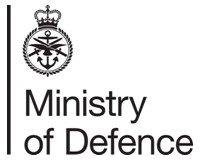 Navy Commercial4 DeckNavy Command HeadquartersLeach BuildingWhale Island PortsmouthPO2 8BYTelephone: Email: Dear Sir / MadamInvitation to Tender Reference 1.	You are invited to tender for the  in competition in accordance with the attached documentation.2.	The requirement is set out in Schedule 1 - Statement of Requirements.3.	Funding has been approved. The total budget is £283,333.33 (excluding VAT), inclusive of 1 MILSPEC Container, and contract options for 3 further MILSPEC Containers.4.        You may raise questions about the tender and the requirement via the Defence Sourcing Portal. The deadline for asking questions is 10:00 on 03 November 2021. Please note that any questions raised, and the answers provided, may be shared with other interested suppliers.5.      You must submit your Tender via the Defence Sourcing Portal by 10:00 on 17 November 2021. You should allow sufficient time for submission as late tenders will not be accepted.6.	The anticipated date for the contract award decision is 26 November 2021. Please note that this is an indicative date and may change.Yours faithfullyCommercial ManagerDEFFORM 47  (Edn 09/21)ContentsThis Invitation to Tender sets out the requirements that Tenderers must meet to submit a valid Tender. It also contains the draft Contract, further related documents and forms and sets out the Authority’s position with respect to the competition. This invitation consists of the following documentation: DEFFORM 47 – Invitation To Tender. The DEFFORM 47 sets out the key requirements that Tenderers must meet to submit a valid Tender.  It also sets out the conditions relating to this competition.  For ease it is broken into: o	Section A – Introduction	o	Section B – Key Tendering Activities	o	Section C – Instructions on Preparing Tenders	o	Section D – Tender Evaluation	o	Section E – Instructions on Submitting Tenders	o	Section F – Conditions of Tendering	o	DEFFORM 47 Annex A – Tender Submission Document (Offer)		Appendix 1 to DEFFORM 47 Annex A (Offer) – Information on MandatoryDeclarations·	Contract Documents (As per the contents table in the Terms and Conditions)o	Terms & Conditions which includes the Schedule of Requirements and any additional Schedules, Annexes and/or Appendices	·	DEFFORM 111 – Appendix to Contract - Addresses and Other Information·	DEFFORM 539A – Tenderer’s Commercially Sensitive Information Form (SC1B Schedule 4) ·	Statement Relating to Good Standing ·	Cyber Risk Assessment Section A - IntroductionDEFFORM 47 DefinitionsIn this ITT the following words and expressions shall have the meanings given to them below:A1. “The Authority” means the Secretary of State for Defence of the United Kingdom of Great Britain and Northern Ireland, acting as part of the Crown.A2. “Compliance Regime” is a legally enforceable set of rules, procedures, physical barriers and controls that, together, act to prevent the flow of sensitive or protected information to parties to whom it may give an unfair advantage.A3. “Conditions of Tendering” means the conditions set out in this DEFFORM 47 that govern the competition.A4. A “Consortium Arrangement” means two or more economic operators who have come together specifically for the purpose of bidding for this Contract and who establish a consortium agreement or special purpose vehicle to contract with the Authority.A5. “Contract” means a Contract entered into between the successful Tenderer or consortium members and the Authority, should the Authority award a Contract as a result of this competition.A6. “Contract Terms & Conditions” means the attached conditions including any schedules, annexes and appendices that will govern the Contract entered into between the successful Tenderer and the Authority, should the Authority award a Contract as a result of this competition.A7. “Contractor Deliverables” means the works, goods and/or the services, including packaging (and Certificate(s) of Conformity and supplied in accordance with any Quality Assurance (QA) requirements if specified) which the Contractor is required to provide under the Contract.A8. “Cyber Security Model” means the model defined in DEFCON 658.A9. “Defence Sourcing Portal” means the electronic platform in which Tenders are submitted to the Authority.A10. “Government Furnished Information” means information or data issued or made available to the Tenderer in connection with the Contract by or on behalf of the Authority.A11. “ITT Documentation” means this ITT and any information in any medium or form (for example drawings, handbooks, manuals, instructions, specifications and notes of pre-tender clarification meetings), issued to you, or to which you have been granted access by the Authority, for the purposes of responding to this ITT.A12. “ITT Material” means any other material (including patterns and samples), equipment or software, in any medium or form issued to you, or to which you have been granted access, by the Authority for the purposes of responding to this ITT.A13. “Schedule of Requirements” (Schedule 2) means that part of the Contract which identifies, either directly or by reference, the Contractor Deliverables to be supplied or carried out, the quantities involved and the price or pricing terms in relation to each Contractor Deliverable.A14. The “Statement of Requirement” (Schedule 1) means that part of the Contract which details the technical requirements and acceptance criteria of the Contractor Deliverables.A15. A ‘Sub-Contractor’ means any party engaged or intended to be engaged by the Contractor at any level of sub-contracting to provide Contractor Deliverables for the purpose of performing this Contract. A16. A “Sub-Contracting Arrangement” means a group of economic operators who have come together specifically for the purpose of bidding for this Contract, where one of their number will be the party to the Contract with the Authority, the remaining members of that group being Sub-Contractors to the lead economic operator.A17. A “Tender” is the offer that you are making to the Authority.A18. “Tenderer” means the economic operator submitting a response to this Invitation to Tender. Where “you” is used this means an action on you the Tenderer.A19. A “Third Party” is any person (including a natural person, corporate or unincorporated body (whether or not having separate legal personality)), other than the Authority, the Tenderer or their respective employees.PurposeA20. The purpose of this ITT is to invite you to submit a Tender, in accordance with the instructions set out in this ITT, to propose a solution and best price to meet the Authority’s requirement. This documentation explains and sets out the:a. timetable for the next stages of the procurement;b. instructions, conditions and processes that governs this competition;c. information you must include in your Tender and the required format;d. arrangements for the receipt and evaluation of Tenders;e. criteria and methodology for the evaluation of Tenders; andf. Contract Terms & Conditions;A21. The sections in this ITT and associated documents are structured in line with a generic tendering process and do not indicate importance and/or precedence.A22. This requirement was advertised by the Authority in Defence Sourcing Portal dated  under the following reference . This notice will also be transferred to Find A Tender and Contracts Finder.A23. This ITT is subject to the Public Contract Regulations 2015.A24. This ITT has been advertised on the Defence Sourcing Portal (DSP) under the Open procedure.A25. A Contract Bidders Notice has not been advertised because this requirement is under the Open procedure and Bidders are not yet known. A26. Funding has been approved for this requirement.ITT Documentation and ITT MaterialA27.   ITT Documentation, ITT Material and any Intellectual Property Rights (IPR) in them shall remain the property of the Authority or other Third-Party owners and is released solely for the purposes of enabling you to submit a Tender.  You must:a.                take responsibility for the safe custody of the ITT Documentation and ITT Material and for all loss and damage sustained to it while in your care;b.                not copy or disclose the ITT Documentation or any part of it to anyone other than the bid team involved in preparing your Tender, and not use it except for the purpose of responding to this ITT;c.                seek written approval from the Authority if you need to provide access to any ITT Documentation or ITT Material to any Third Party; d.                abide by any reasonable conditions imposed by the Authority in giving its approval under sub-paragraph A27.c, which at a minimum will require you to ensure any disclosure to a Third Party is made by you in confidence.  Alternatively, due to IPR issues for example, the disclosure may be made, in confidence, directly by the Authority;  e.                accept that any further disclosure of ITT Documentation or ITT Material (or use beyond the original purpose), or further use of ITT Documentation or ITT Material, without the Authority’s written approval may make you liable for a claim for breach of confidence and / or infringement of IPR, a remedy which may involve a claim for compensation; f.                inform the named Commercial Officer if you decide not to submit a Tender;g.               immediately confirm destruction of (or in the case of software, that it is beyond use) all ITT Documentation, ITT Material and derived information of an unmarked nature, should you decide not to respond to this ITT, or you are notified by the Authority that your Tender has been unsuccessful; andh.                consult the named Commercial Officer to agree the appropriate destruction process if you are in receipt of ITT Documentation and ITT Material marked ‘OFFICIAL-SENSITIVE’ or ‘SECRET’.A28.   Some or all of the ITT Documentation and ITT Material may be subject to one or more confidentiality agreements made between you and either the Authority or a Third Party, for example a confidentiality agreement established in the form of DEFFORM 94.  The obligations contained in any such agreement will be in addition to, and not derogate from, your obligations under paragraph A27 above.Tender ExpensesA29.   You will bear all costs associated with preparing and submitting your Tender. The Authority will not be liable for the costs of any Tender, work or effort incurred by you participating in this tender process, including where the tender process is terminated or amended by the Authority, where the Authority decides not to award a Contract or where you withdraw from the tender process either directly or indirectly as costs under any other Contract with the Authority.Consortia and Sub-Contracting ArrangementsA30.   The Authority requires all Tenderers to identify whether any and/or which Consortium Arrangements or Sub-Contracting Arrangements will apply in the case of their Tender, and in particular specify the Consortium Arrangement or Sub-Contracting Arrangement entity or both and their workshare. In the case of a Sub-Contracting Arrangement, the Authority requires all Tenderers to identify the entity that will be the party to the Contract with the Authority.Material Change of ControlA31.   You must inform the Authority in writing as soon as you become aware of:a.        any material changes to any of the information, representations or other matters of fact communicated to the Authority as part of your PQQ response or in connection with the submission of your PQQ response;b.        any material adverse change in your circumstances which may affect the truth, completeness or accuracy of any information provided as part of your PQQ response or in connection with the submission of your PQQ response or in your financial health or that of any Consortium Arrangement member or Sub-Contracting Arrangement member; orc.         any material changes to your financial health or that of a party to the Consortium Arrangement or Sub-Contracting Arrangement; andd.         any material changes to the makeup of the Consortium Arrangement or Sub-Contracting Arrangement, including:i.          the form of legal arrangement by which the Consortium Arrangement or Sub-Contracting Arrangement will be structured;ii.         the identity of Consortium Arrangement or Sub-Contracting Arrangement;iii.        the intended division or allocation of work or responsibilities within or between the Consortium Arrangement or Sub-Contracting Arrangement; andiv.        any change of control of any Consortium Arrangement or Sub-Contracting Arrangement.A32.   If a change described in paragraph A31 occurs, the Authority may reassess you against the PQQ selection criteria. The Authority reserves the right to require you to submit an updated/amended PQQ response (or parts thereof) to reflect the revised circumstances so that the Authority can make a further assessment by applying the published selection criteria to the new information provided. The outcome of this further assessment may affect your suitability to proceed with the procurement. A33.   In relation to a change described in paragraph A31, as far as is reasonably practicable, you must discuss any such proposed changes with the Authority before they occur and you must additionally highlight any changes from your PQQ response relating to any change in the Consortium Arrangement or Sub-Contracting Arrangement or any change relating to conflicts of interest following a change, directly or indirectly in your ownership or control or of any Consortium Arrangement or Sub-Contracting Arrangement A34.   The Authority reserves the right, at its sole discretion to disqualify any Tenderer who makes any material change to any aspects of its responses to the PQQ if:a.        it fails to re-submit to the Authority the updated relevant section of its PQQ response providing details of such change in accordance with paragraph A33 as soon as is reasonably practicable and in any event no later than 5 business days following request from the Authority; orb.        having notified the Authority of such change, the Authority considers that the effect of the change is such that on the basis of the evaluation undertaken by the Authority for the purpose of selecting potential providers to participate in the procurement, the Tenderer would not have pre-qualified.Contract Terms &ConditionsA35.   The Contract Terms & Conditions include all attachments listed in the contents of the Terms & Conditions, such as the Schedule of Requirements, any additional Schedules, Annexes and/or Appendices. The full text of Defence Conditions (DEFCONs) and Defence Forms (DEFFORMS) are available electronically via the Knowledge in Defence (KiD) website.A36.   Standardised Contract 1B (SC1B) conditions are attached.Other InformationA37.   The Armed Forces Covenanta.        The Armed Forces Covenant is a promise from the nation to those who serve, or who have served, and their families, to ensure that they are treated fairly and are not disadvantaged in their day to day lives, as a result of their service.  b.        The Covenant is based on two principles:i.          That the Armed Forces community would not face disadvantages when compared to other citizens in the provision of public and commercial services; andii.          That special consideration is appropriate in some cases, especially for those who have given most, such as the injured and the bereaved.The Authority encourages all Tenderers, and their suppliers, to sign the Armed Forces Covenant, declaring their support for the Armed Forces community by displaying the values and behaviours set out therein.c.        The Armed Forces Covenant provides guidance on the various ways you can demonstrate your support through your Covenant pledges and how by engaging with the Covenant and Armed Forces, such as employing Reservists, a company or organisation can also see real benefits in their business. d.        If you wish to register your support you can provide a point of contact for your company on this issue to the Armed Forces Covenant Team at the address below, so that the Authority can alert you to any events or initiatives in which you may wish to participate.  The Covenant Team can also provide any information you require in addition to that included on the website.             Email address:  employerrelations@rfca.mod.uk             Address:            Defence Relationship Management                                       Ministry of Defence                                       Holderness House                                       51-61 Clifton Street                                       London                                       EC2A 4EYe.        Paragraph A37 a to d above are not a condition of working with the Authority now or in the future, nor will this issue form any part of the Tender evaluation, Contract award procedure or any resulting Contract.  However, the Authority very much hopes you will want to provide your support.A38.  IR35 and Cyber RiskIR35 off payroll working rules are not considered to apply to this requirement unless the Winning Tenderer indicates that the personnel who will be used to deliver Services will not be employed through their payroll. In those circumstances, a relevant assessment will be raised.A Cyber Risk Assessment is Not Applicable to this requirement.A Cyber Risk Assessment has been raised for this requirement under Assessment number 275597037. The associated Cyber Risk Profile is ‘very low’’. Where a Cyber Risk Assessment has been raised, Tenderers must complete a Supplier Assurance Questionnaire and email this to ISSDes-DCPP@mod.gov.uk, who will confirm cyber risk compliance. A copy of the completed questionnaire and the compliance email should then be included as part of the tender submission.If a Tenderers Supplier Assurance Questionnaire score does not meet the level set in the Cyber Risk Assessment, this does not prevent submission of a Tender. In those circumstances, a Cyber Implementation Plan should be completed as part of the tender submission, to demonstrate what actions will be taken to meet the required Cyber Risk level. Provided the actions and timescales were considered acceptable to The Authority, the Cyber Implementation Plan would then be included as a requirement in any resulting Contract.Cyber Implementation Plan TemplateSection B – Key Tendering ActivitiesThe key dates for this procurement are currently anticipated to be as follows:NotesTenderers ConferenceB1. A Tenderers Conference is not being held.Clarification QuestionsB2. The Authority will automatically copy clarification questions and answers to all Tenderers, removing the names of those who have raised the clarification questions. If you wish the Authority to treat the clarification as confidential and not issue the response to all Tenderers, you must state this when submitting the clarification question and provide justification. If in the opinion of the Authority, the clarification is not confidential, the Authority will inform the Tenderer, who will have an opportunity to withdraw the question. If the clarification question is not withdrawn, the response will be issued to all Tenderers.Tender ReturnB3. The Authority may, in its own absolute discretion extend the deadline for receipt of tenders and in such circumstances the Authority will notify all Tenderers of any change.NegotiationsB4. Negotiations do not apply to this tender process.Section C - Instructions on Preparing TendersConstruction of TendersC1. Your Tender must be written in English, using Arial font size 11. Prices must be in £GBP ex VAT. Prices must be Firm Prices.  C2. To assist the Authority’s evaluation, you must set out your Tender response in accordance with Section D (Tender Evaluation).ValidityC3.   Your Tender must be valid and open for acceptance for ninety (90) calendar days from the Tender return date. In addition, the winning Tender must be open for acceptance for a further thirty (30) calendar days once the Authority announces its decision to award the Contract. In the event that legal proceedings challenging the award of the Contract are instituted, before entry into Contract, you must hold your Tender open for acceptance during this period, and for up to fourteen (14) calendar days after any legal proceedings have concluded.Section D – Tender Evaluation Criteria This section details how your Tender will be evaluated.The Tender evaluation will assess the Most Economically Advantageous Tender (MEAT) to The Authority based on the following calculation:Evaluation Score = Total Price                                 Total Technical ScoreAny Tender which is considered non-compliant for any Commercial, Financial and Technical element or criteria will be excluded from the competition and not receive an Evaluation Score.The Tenderer with the lowest Evaluation Score will be considered to be the Winning Tenderer and awarded any resulting contract. In the event that multiple Tenderers achieve the exact same lowest Evaluation Score, then the Tenderer with the lowest Total Price will be considered to be the Winning Tenderer. In the event that multiple Tenderers achieve the exact same lowest Evaluation Score and have the exact same lowest Total Price, then The Authority reserves the right to request those, and only those, Tenderers to submit final and best Total Prices, with the lowest final and best Total Price considered to be the Winning Tenderer. Tenders will be evaluated based on the contents of their Tender response only. Tenderers should submit only one priced proposal. Technical Evaluation will be undertaken independently from Commercial and Financial Evaluations. Technical evaluators will have no knowledge of associated prices. Should any exclusions, assumptions, dependencies or caveats apply to your Tender or any of the goods and/or services that you would provide when delivering the requirements, these should be clearly indicated in the relevant areas of the Tender.Commercial Qualification EvaluationThe Commercial Qualification Evaluation will assess tendering and contractual criteria to ensure:the Tender was received by the due date and time.any required delivery dates can be met.all Terms & Conditions have been accepted.Tender Offer Annex A was submitted.the Statement Relating to Good Standing was submitted.the Supplier Assurance Questionnaire (and Cyber Implementation Plan, if required) was submitted. any other requested information was submitted.A Tender may be considered non-compliant if:any of the items detailed in D8 are not provided.The Authority reserves the right to undertake a financial health check of Tenderers as part of the Commercial Evaluation. If a Parent Company or Bank guarantee is requested and is not provided, The Authority retains the right to consider the Tenderer non-compliant. Financial EvaluationThe Financial Evaluation will assess the Total Price the Tenderer has offered to deliver all the requirements set out in the Statement of Requirements.Prices should be provided for each item listed in the Schedule of Requirements. The Total Price should be confirmed on Tender Annex A. This shall be the total maximum cost for the provision of all goods and/or services listed, as detailed in the Statement of Requirement, for the full maximum duration of the requirement, including any optional services and periods. The Total Price figure that will be used in the evaluation of Tenders shall be the total figure that is calculated from the prices Tenderers have provided for each item listed in the Schedule of Requirements, for the full maximum duration of the requirement, including any optional services and periods. Tenderers are notified that when the contract is in place, payments for goods and/or services will be made after the goods and/or services have been fully delivered. For example, payment for purchase of an item will be made after it has been delivered and installed or payment for annual maintenance of a piece of equipment will be made at the end of the contract year during which the maintenance was undertaken. Where estimated Authority usage figures are shown on the Schedule of Requirements, the Total Price figure shall not be a guarantee of payments to be made under any resulting Contract.  A Tender will be considered non-compliant if:the Total Price is greater than the total available funding of £283,333.33; orthe Tender does not indicate a Total Price; or the Tender has not provided prices for the all items in the Schedule of Requirements. Technical EvaluationThe Technical Evaluation will assess how much confidence the Tender gives The Authority, that the Tenderer can meet and deliver all the requirements detailed in the Statement of Requirements.The Technical Evaluation will allocate points to a set of evaluation criteria. These criteria may also be weighted, with the points allocated to each individual criteria being multiplied by the associated weight to give a score for that individual criteria. The points, weightings and scores available for each criteria are indicated in the Technical Criteria Table. Guidance on how Tenders will be scored is in the Scoring Criteria Table. The Technical Evaluation may also assess some criteria on a pass/fail basis. These criteria will not be included in the Total Technical Score calculation. Guidance on how Tenders will be scored is in the Scoring Criteria Table. The scores awarded for each individual criteria, excluding any pass/fail criteria, will be added together to give the Total Technical Score.Technical evaluators are considered to be Subject Matter Experts (SME) in the areas they are evaluating. If an individual criteria is evaluated by more than the one SME, then an overall moderated points figure will be agreed between the evaluators for that criteria. This moderated points figure will be used for the purposes of the evaluation. A Tender will be considered non-compliant if:the Tender receives points which are below the threshold set for any individual criteria; orthe Tender receives a Total Technical Score below 60; orthe Tender receives a fail on any pass/fail criteria.  Technical Criteria Table Scoring Criteria Table Evaluation Example Table The following table provides an example of how Tenders may be evaluated/scored and is for illustrative purposes only. The number of questions and potential points/scores do not necessarily reflect the exact Technical Scores and Scoring Criteria for this particular requirement or how Tenders for this requirement will be evaluated. This example is based on a procurement with 2 pass/fail criteria and 5 scored criteria, each with a minimum threshold of 30, and funding of £250,000.In this example, Tender 2 was non-compliant as it did not meet the minimum threshold for Technical Criteria B and 4. Tender 3 was as non-compliant as the Total Price exceeded the funding available. Tender 4 is the Winning Tenderer, as it had the lowest Evaluation Score and was compliant for all Commercial, Financial and Technical criteria.Section E – Instructions on Submitting TendersSubmission of your TenderE1. Your Tender and any ITT Documentation must be submitted electronically via the Defence Sourcing Portal (DSP) by the date stated in the cover page to this ITT. The Authority reserves the right to reject any Tender received after the stated date and time. Hard copy, paper or delivered digital Tenders (e.g. email, DVD) at OFFICIAL SENSITIVE classification are no longer required and will not be accepted by the Authority. Tenderers are required to submit an electronic online Tender response to ITT.E2. You must provide via the DSP one priced copy of your Tender and one unpriced copy. Both copies should be clearly labelled and easily identifiable. You must ensure that there are no prices present in your unpriced copy. The Authority has the right to request, at its discretion, that any pricing information found in the unpriced copy is redacted in accordance with paragraph E3.E3. The Authority may, in its own absolute discretion allow the Tenderer to rectify any irregularities identified in the Tender by the Authority or provide clarification after the Tender return date. For example, this may include, but is not limited to, redacting pricing information in the unpriced copy of the tender, rectifying, or providing clarification in relation to a corrupt or blank document. Tenderers will be provided with instructions via the DSP on how they can correct such irregularities which must be completed by the deadline set. The Authority will cross reference the amended Tender with the original Tender submitted to the DSP before the Tender return date to ensure that no other amendments, other than in relation to the specific irregularity/clarification communicated by the Authority, have been made. Should Tenderers make additional amendments to the Tender other than those relating to the specific irregularity/clarification communicated to the Tenderer by the Authority, this will result in a non-compliant bid.E4. The DSP is accredited to OFFICIAL SENSITIVE. Material that is protectively marked above this classification must not be uploaded to the DSP. Please contact the Commercial Officer stated in the cover page to this ITT.  if you have a requirement to submit documents above OFFICIAL SENSITIVEE5. You must not upload any ITAR or Export Controlled information as part of your Tender or ITT documentation into the DSP. You must contact the Commercial Officer stated in the cover page to this ITT to discuss any exchange of ITAR or Export Controlled information. You must ensure that you have the relevant permissions to transfer information to the Authority.E6. You must ensure that your DEFFORM 47 Annex A is signed, scanned and uploaded to DSP with your Tender as a PDF (it must be a scanned original). The remainder of your Tender must be compatible with MS Word and other MS Office applications.LotsE7. This requirement has not been split into lots.Variant BidsE8. The Authority will not accept variant bids.SamplesE9. Samples are not required.Section F – Conditions of TenderingF1.   The issue of ITT Documentation or ITT Material is not a commitment by the Authority to place a Contract as a result of this competition or at a later stage.  Neither does the issue of this ITT or subsequent Tender submission create any implied Contract between the Authority and any Tenderer and any such implied Contract is expressly excluded. F2.   The Authority reserves the right, but is not obliged to:       a.   vary the terms of this ITT in accordance with applicable law;        b.   seek clarification or additional documents in respect of a Tenderer’s submission during the Tender evaluation where necessary for the purpose of carrying out a fair evaluation. Tenderers are asked to respond to such requests promptly;       c.   visit your site;       d.   disqualify any Tenderer that submits a non-compliant Tender in accordance with the instructions or conditions of this ITT;       e.   disqualify any Tenderer that is guilty of misrepresentation in relation to its Tender, expression of interest, the dynamic PQQ or the tender process;       f.   re-assess your suitability to remain in the competition, for example where there is a material change in the information submitted in and relating to the PQQ response, see paragraphs A31 to A34;       g.   withdraw this ITT at any time, or choose not to award any Contract as a result of this tender process, or re-invite Tenders on the same or any alternative basis;       h.   re-issue this ITT on a single source basis, in the event that this procurement does not result in a ‘competitive process’ as defined in the Single Source Contract Regulations 2014, making such adjustments as would be required by the application of the Defence Reform Act 2014 and/or the Single Source Contract Regulations 2014;        i.   choose not to award any Contract as a result of the current tender process;         j.   where it is considered appropriate, ask for an explanation of the costs or price proposed in the Tender where the Tender appears to be abnormally low;F3.   The Contract will be entered into when the Authority sends written notification of its entry into the Contract, via a DEFFORM 159. Written notification will be issued, to the address you provide, on or before the end of the validity period specified in paragraph C3.Conforming to the LawF4.   You must comply with all applicable UK legislation and any equivalent legislation in a third state.F5.   Your attention is drawn to legislation relating to the canvassing of a public official, collusive behaviour and bribery.  If you act in breach of this legislation your Tender may be disqualified from this procurement.  Disqualification will be without prejudice to any civil remedy available to the Authority or any criminal liability that your conduct may attract.Bid Rigging and Other Illegal PracticesF6.   You must report any bid rigging, fraud, bribery, corruption, or any other dishonest irregularity in connection to this tendering exercise to: Defence Regulatory Reporting Cell Hotline0800 161 3665 (UK) or+44 1371 85 4881 (Overseas)Conflicts of InterestF7.   Any attempt by Tenderers or their advisors to influence the contract award process in any way may result in the Tenderer being disqualified. Specifically, Tenderers shall not directly or indirectly at any time:·	devise or amend the content of their Tender in accordance with any agreement or arrangement with any other person, other than in good faith with a person who is a proposed partner, supplier, consortium member or provider of finance;·	enter into any agreement or arrangement with any other person as to the form or content of any other Tender, or offer to pay any sum of money or valuable consideration to any person to effect changes to the form or content of any other Tender;·	enter into any agreement or arrangement with any other person that has the effect of prohibiting or excluding that person from submitting a Tender;·	canvass the Authority or any employees or agents of the Authority in relation to this procurement; or·	attempt to obtain information from any of the employees or agents of the Authority or their advisors concerning another Tenderer or Tender.F8.   Where you have advised the Authority in relation to this procurement procedure or otherwise have been or are involved in any way in the preparation or conduct of this procurement procedure or where any other actual or potential conflict of interest (COI) exists or arises at any point before the Contract award decision, you must notify the Authority immediately. F9.   Where an actual or potential COI exists or arises, you must provide a proposed Compliance Regime within seven (7) calendar days of notifying the Authority of the actual or potential COI. The proposal must be of a standard which, in the Authority’s sole opinion, appropriately manages the conflict, provides sufficient separation to prevent distortion of competition and provides full details listed in F9 a to g below. Where the Contract is awarded and the COI is still relevant post-Contract award decision, your proposed Compliance Regime will become part of the Contract Terms and Conditions. As a minimum, the Compliance Regime must include:       a.   the manner of operation and management;       b.   roles and responsibilities;       c.   standards for integrity and fair dealing;       d.   levels of access to and protection of competitors’ sensitive information and Government Furnished Information;       e.   confidentiality and/or non-disclosure agreements (e.g. DEFFORM 702);       f.   the Authority’s rights of audit; and       g.   physical and managerial separation.F10.   Tenderers are ultimately responsible for ensuring that no COI exist between the Tenderer and its advisers, and the Authority and its advisers. Any Tenderer who fails to comply with this requirement (including where the Authority does not deem the proposed Compliance Regime to be of a standard which appropriately manages the conflict) may be disqualified from the procurement at the discretion of the Authority.Government Furnished AssetsF11.   Where the Authority provides Government Furnished Assets (GFA) in support of this competition, you must include details of the GFA in your Public Store Account and treat it in accordance with Def Stan 05-099.  If unsuccessful in this competition, you must seek instructions for the GFA from the named Commercial Officer.  Standstill PeriodF12.  The Authority is allowing a space of ten (10) calendar days between the date of dispatch of the electronic notice of its decision to award a Contract to the successful Tenderer before entering into a Contract, known as the standstill period.  The standstill period ends at 23:59 on the 10th day after the date the DEFFORM 158s are sent. If the 10th day is not a business day, the standstill period ends at 23:59 of the next business day.Publicity AnnouncementsF13.   If you wish to make an announcement regarding this procurement, you must seek approval from the named Commercial Officer and Press Office and such permission will only be given at the sole discretion of the Authority. Requests must be made in writing to the named Commercial Officer and a copy of the draft announcement provided. This shall then be forwarded to the Press Office and their contact details will be provided for further follow up.F14.   Under no circumstances should you confirm to any Third Party the Authority’s Contract award decision before the Authority’s announcement of the award of Contract.Sensitive InformationF15.   All Central Government Departments and their Executive Agencies and Non-Departmental Public Bodies are subject to control and reporting within Government.  In particular, they report to the Cabinet Office and HM Treasury for all expenditure.  Further, the Cabinet Office has a cross-governmental role delivering overall Government policy on public procurement, including ensuring value for money, related aspects of good procurement practice and answering Freedom of Information requests.F16.   For these purposes, the Authority may share within Government any of the Tenderers documentation/information (including any that the Tenderer considers to be confidential and/or commercially sensitive such as specific bid information) submitted by the Tenderer to the Authority during this procurement.  Tenderers taking part in this competition must identify any sensitive material in the DEFFORM 539A (or SC1B Schedule 4 or SC2 Schedule 5) and consent to these terms as part of the competition process.  This allows the Authority to share information with other Government Departments while complying with our obligations to maintain confidentiality.F17.   Where required, the Authority will disclose on a confidential basis any information it receives from Tenderers during the tender process (including information identified by the Tenderer as Commercially Sensitive Information in accordance with the provisions of this ITT) to any Third Party engaged by the Authority for the specific purpose of evaluating or assisting the Authority in the evaluation of the Tenderer’s Tender.   In providing such information the Tenderer consents to such disclosure. Reportable RequirementsF18.   Listed in the DEFFORM 47 Annex A (Offer) are the Mandatory Declarations.  It is a Condition of Tendering that you complete and attach the returns listed in the Annex and, where you select yes, you attach the relevant information.F19.   Your Tender will be deemed non-compliant and excluded from the tender process if you fail to complete the Annex in full and attach relevant information where required. Specific Conditions of TenderingDEFFORM 47ST Annex AEdn 15 Feb 21Ministry of DefenceTender Submission Document (Offer) – Ref Number [ITT - …….]To the Secretary of State for Defence of the United Kingdom of Great Britain and Northern Ireland(hereafter called “the Authority”)The undersigned Tenderer, having read the ITT Documentation, offers to supply the Contractor Deliverables at the stated price(s), in accordance with any referenced drawings and / or specifications, subject to the Conditions of Tendering.  It is agreed that only the Contract Conditions or any amendments issued by the Authority shall apply.Appendix 1 to DEFFORM 47 Annex A (Offer)Edn 15 Feb 21Information on Mandatory DeclarationsIPR Restrictions1.	Where the Contractor Deliverables are subject to IPR that has been exclusively or part funded by private venture, foreign investment or otherwise than by Authority funding you must select ‘Yes’ in Annex A (Are the Contractor Deliverables subject to IPR that has been exclusively or part funded by Private Venture, Foreign Investment or otherwise than by Authority funding).2.	If you have answered ‘Yes’ in Annex A (Offer) as directed by paragraph 3 below, you must provide details in your Tender of any Contractor Deliverable which will be, or is likely to be, subject to any IPR restrictions or any other restriction on the Authority’s ability to use or disclose the Contractor Deliverable, including export restrictions. In particular, you must identify:any restriction on the provision of information to the Authority; any restriction on disclosure or the use of information by the Authority; any obligations to make payments in respect of IPR, and any Patent or Registered Design (or application for either) or other IPR (including unregistered Design Right) owned or controlled by you or a Third Party;any allegation made against you, whether by claim or otherwise, of an infringement of Intellectual Property Rights (whether a Patent, Registered Design, unregistered Design Right, Copyright or otherwise) or of a breach of confidence, which relates to the performance of any resultant Contract or subsequent use by or for the Authority of any Contractor Deliverables;the nature of any allegation referred to under sub-paragraph 2.b., including any obligation to make payments in respect of the Intellectual Property Right of any confidential information and/or;any action you need to take, or the Authority is required to take to deal with the consequences of any allegation referred to under sub-paragraph 2.b.3.	You must, when requested, give the Authority details of every restriction and obligation referred to in paragraph 4. The Authority will not acknowledge any such restriction unless so notified under paragraph 4 or as otherwise agreed under any resultant Contract. You must also provide, on request, any information required for authorisation to be given under Section 2 of the Defence Contracts Act 1958.4.	If you have previously provided information under paragraphs 2 and 3 you can provide details of the previous notification, updated as necessary to confirm their validity.Notification of Foreign Export Control Restrictions5.	If, in the performance of the Contract, you need to import into the UK or export out of the UK anything not supplied by or on behalf of the Authority and for which a UK import or export licence is required, you will be responsible for applying for the licence. The Authority will provide you with all reasonable assistance in obtaining any necessary UK import or export licence.6.	In respect of any Contractor Deliverables, likely to be required for the performance of any resultant Contract, you must provide the following information in your Tender:Whether all or part of any Contractor Deliverables are or will be subject to:a non-UK export licence, authorisation or exemption; orany other related transfer control that restricts or will restrict end use, end user, re-transfer or disclosure.You must complete DEFFORM 528 (or other mutually agreed alternative format) in respect of any Contractor Deliverables identified at paragraph 6 and return it as part of your Tender. If you havepreviously provided this information you can provide details of the previous notification and confirm the validity.You must use reasonable endeavours to obtain sufficient information from your potential supply chain to enable a full response to paragraph 6. If you are unable to obtain adequate information, you must state this in your Tender. If you become aware at any time during the competition that all or part of any proposed Contractor Deliverable is likely to become subject to a non-UK Government Control through a Government-to-Government sale only, you must inform the Authority immediately by updating your previously submitted DEFFORM 528 or completing a new DEFFORM 528.This does not include any Intellectual Property specific restrictions mentioned in paragraph 2.You must notify the named Commercial Officer immediately if you are unable for whatever reason to abide by any restriction of the type referred to in paragraph 6.Should you propose the supply of Contractor Deliverables of US origin the export of which from the USA is subject to control under the US International Traffic in Arms Regulations (ITAR), you must include details on the DEFFORM 528. This will allow the Authority to make a decision whether the export can or cannot be made under the US-UK Defense Trade Co-operation Treaty. The Authority shall then convey its decision to the Tenderer. If the Authority decides that use of the Treaty for the export is permissible, it is your responsibility to make a final decision whether you want to use that route for the export concerned if you are awarded the Contract.Import DutyUnited Kingdom (UK) legislation permits the use of various procedures to suspend customs duties.For the purpose of this competition, for any deliverables not yet imported into the UK, you are required to provide details of your plans to address customs compliance, including the Customs procedures to be applied (together with the procedure code) and the estimated Import Duty to be incurred and/or suspended.You should note that it is your responsibility to ensure compliance with all regulations relating to the operation of the accounting for import duties. This includes but is not limited to obtaining the appropriate Her Majesty’s Revenue & Customs (HMRC) authorisations. Cyber Risk 14.      Cyber risk has been considered and in accordance with the Cyber Security Model resulted in a Cyber Risk Profile of “Very Low”. The Risk Assessment Reference is 275597037. Tenderers are required to complete the Suppliers Assurance Questionnaire and submit this as part of their Tender response, together with a Cyber Security Implementation Plan as appropriate. Sub-Contracts Form 1686Form 1686 (also known as Appendix 5) is to be used in all circumstances where contractors wish to place a Sub-Contract at OFFICIAL-SENSITIVE with a contractor outside of the UK, or where the release of SECRET or above information is involved within the UK or overseas. The process will require submission of the single page document either directly to the MOD Project Team or, where specified, to the DE&S Security Advice Centre. Form 1686 and further guidance can be found in the Cabinet Office’s Contractual Process.Small and Medium Enterprises16.     The Authority is committed to supporting the Government’s Small and Medium-sized Enterprise (SME) policy, and we want to encourage wider SME participation throughout our supply chain. Our goal is that 25% of the Authority’s spending should be spent with SMEs by 2022; thisAp-3 of 4applies to the money which the Authority spends directly with SMEs and through the supply chain. The Authority uses the European Commission definition of SME.A key aspect of the Government’s SME Policy is ensuring that its suppliers throughout the supply chain are paid promptly. All suppliers to the Authority and their Sub-Contractors are encouraged to make their own commitment and register with the Prompt Payment Code. Suppliers are also encouraged to work with the Authority to support the Authority’s SME initiative, however this is not a condition of working with the Authority now or in the future, nor will this issue form any part of the Tender evaluation. Information on the Authority’s purchasing arrangements, our commercial policies and our SME Action Plan can be found at Gov.UK and the DSP.The opportunity also exists for Tenderers to advertise any Sub-Contract valued at over £10,000 on the Defence Sourcing Portal and further details can be obtained directly from https://www.gov.uk/guidance/subcontract-advertising. This process is managed by the Strategic Supplier Management team who can be contacted at: DefComrclSSM-Suppliers@mod.gov.uk.Transparency, Freedom of Information and Environmental Information RegulationsThe Authority shall publish notification of the Contract and publish Contract documents where required following a request under the FOI Act except where publishing such information would hinder law enforcement; would otherwise be contrary to the public interest; would prejudice the legitimate commercial interest of any person or might prejudice fair competition between suppliers.The Authority may publish the contents of any resultant Contract in line with government policy set out in the Government’s Transparency Principles and in accordance with the provisions of SC1B Conditions of Contract Clause 5.Before publishing the Contract, the Authority will redact any information which is exempt from disclosure under the Freedom of Information Act 2000 (“the FOIA”) or the Environmental Information Regulations 2004 (“the EIR”).You must complete the attached Tenderer’s Commercially Sensitive Information Form (DEFFORM 539A, SC1B Schedule 4 or SC2 Schedule 5) explaining which parts of your Tender you consider to be commercially sensitive. This includes providing a named individual who can be contacted with regard to FOIA and EIR.You should note that while your views will be taken into consideration, the ultimate decision whether to publish or disclose information lies with the Authority. You are advised to provide as much detail as possible on the form. It is highly unlikely that a Tender will be exempt from disclosure in its entirety. Should the Authority decide to publish or disclose information against your wishes, you will be given prior notification.Electronic PurchasingTenderers must note that use of the Contracting, Purchasing and Finance (CP&F) electronic procurement tool is a mandatory requirement for any resultant Contract awarded following this Tender. By submitting this Tender, you agree to electronic payment. You may consult the service provider on connectivity options. Failure to accept electronic payment will result in your Tender being non-compliant and excluded from the tender process.Change of CircumstancesIn accordance with paragraph A31, if your circumstances have changed, please select ‘Yes’ to the appropriate question on DEFFORM 47 Annex A and submit a Statement Relating to Good Standing with your Tender.Asbestos, Hazardous Items and Depletion of the Ozone Layer27.	The Authority is required to report any items that use asbestos, that are hazardous or where there is an impact on the Ozone. Where any Contractor Deliverables fall into one of these categories select ‘Yes’ to the appropriate question on DEFFORM 47 Annex A and provide further details in your Tender.Defence Safety Authority (DSA) Requirements 28. There are no DSA Requirements. 
Bank or Parent Company Guarantee 29.	You will be informed whether you are required to provide a Bank or Parent Company Guarantee. In the event that you are selected as the winning Tenderer, you must provide your Bank or Parent Company Guarantee (in the form of DEFFORM 24/24A as appropriate) during the standstill period. No Contract will be awarded until a suitable Bank or Parent Company Guarantee, as appropriate, is in place. Failure to provide a Bank or Parent Company Guarantee during the standstill period, will result in you being de-selected as the winning Tenderer. The Authority reserves the right to re-evaluate the Tenders, (if necessary) to take into account the absence of the de-selected Tenderer, enabling the Authority to establish the next winning Tenderer and award a Contract.Schedule 1 – Statement of RequirementsSTATEMENT OF REQUIREMENTNavyPODS Container(s)Introduction This SOR outlines the requirement of the Authority for the supply of up to four (4) containers to support the Royal Navy’s (RN) developing concept of NavyPODS (Persistent Operationally Deployable Systems). The supplier will be required to work collaboratively with the Authority and any of the Authority’s chosen partners (which may include integration, equipment supply and test and evaluation partners) to design the containers to meet the Authority’s need. Requirement The Supplier will be required to provide the following services:Design / Modification Services – Design, Build, integration and Fit.Supplier will be required to provide design services to support the Royal Navy to Design and Build bespoke containers / modules capable of accommodating GFx (Government Furnished) equipment and systems.All Bespoke containers should meet the specification provided in Appendix 1 “MILSPEC Container Specification”. Bespoke modification will typically involve modification to allow additional openings in the container to accommodate both systems and personnel.For the avoidance of doubt each POD / container supplied under this contract may be intended for a different use case or for different equipment to be installed, therefore some differences may need to be designed into each POD. Such changes will typically, but not exclusively, be limited to changes to openings, internal compartmentalisation, lighting and power requirements, and installation of internal fittings and fixings.the Supplier must be prepared to collaboratively work with the Authority and the Authority’s chosen integration partner to ensure the suitability of the design. This may include being asked to identify Authority requirements which are likely to add disproportionate cost or delivery risk to the project.The supplier shall provide a full cost breakdown for each POD identifying main cost drivers for the purpose of enabling the Authority to refine its requirements for future competed procurements.The supplier may also be required to integrate and fit GFx provided equipment, which will be identified during the collaborative working as indicated in section 2.2.5. GFx integrations will need to be factored into the designs that will be discussed between the Authority and the supplier.Manufacture The Supplier or Suppliers Subcontractors must be capable of manufacturing the containers in accordance with the specification included in Appendix 1 “MILSPEC Container Specification”.DeliveryThe Supplier will be required to deliver finished Container/s to any location of the Authority’s choosing within 15 miles of Portsmouth, UK.Inspection and AcceptanceDelivered containers will be inspected by an Authority Representative in accordance with DEFCON 507 & DEFCON 524. The Authority may request delivery to a partner organisation, in this case the partner organisation will be considered the ‘Representative of the Authority’ for the purposes of delivery in line with DEFCON 507.Quantity & Pricing BasisThe Supplier is required to provide a FIRM PRICE for QTY 1 Container meeting this SOR.Priced OptionThe Supplier is required to provide optional unit pricing for the following:Options 1,2 and 3 – Additional Containers: Authority requires the Supplier to provide a FIRM PRICE for the purchase up to a further QTY 3 Containers which are materially of a similar specification to the initially delivered container (I.e. up to 4 Containers in total).Additional containers must be purchasable on an individual unit basis.Supplier should take account within the Supplier’s firm price of minor modifications which may be required as a result of developments / lessons identified from the initial container build. Supplier should provide details of the typical lead time for the design build manufacture and deliver of subsequent containers, not to exceed the lead time indicated in section 7.4ScheduleThe initial container must be available for delivery by 15th January 2022. The awarded supplier and the Authority will mutually agree the delivery date of any containers ordered under Options 1,2 and 3. Containers being delivered under Options 1,2 and 3 may be requested for delivery any time up until June 2022. The Supplier shall ensure that the lead time for any containers being delivered under Options 1,2 and 3 does not exceed the delivery time for the initial container (i.e. the period between contract award and 15th January 2022) Access to MOD locations Supplier personnel may be required to deliver services and / or attend NCHQ and other MOD sites and other UK locations as may be requested from time to time.Government Furnished Equipment (GFx)
As part of the contract the supplier will be required to customise the PODS to accommodate government furnished assets including equipment these will need to be managed in line with DEFCONs 611 and 694, and DEF STAN 05-099.
The equipment to be fitted is not yet decided. It will be discussed with the award supplier. Security considerations
Some of the intended GFx equipment to be integrated within the POD may require the awarded suppliers’ employees to hold SC level clearance. It is therefore expected that the award supplier will have, as a minimum, suitable SC clearance at the contract start date and be able in all other respects to facilitate the storage and installation of OFFICAL SENSITIVE equipment, and Authority data, as needed.
APPENDIX 1 – MILSPEC CONTIANER SPECIFCATIONSchedule 2 - Schedule of RequirementsSchedule 3 - Contract Data SheetSchedule 4 - Contractor’s Commercially Sensitive Information Form(i.a.w. condition 5)DEFFORM 68 – Hazardous Articles, Deliverables, Materials or Substances Statement by the ContractorContract Number:      Contract Title:      Contractor:       Date of Contract:       * To the best of our knowledge there are no hazardous Articles, Deliverables, materials or substances to be supplied.  * To the best of our knowledge the hazards associated with Articles, Deliverables, materials or substances to be supplied under the Contract are identified in the Safety Data Sheets (Qty:     ) attached in accordance with either:DEFCON 68 ; orCondition 9 of Standardised Contract 1A/B Conditions ; Contractor’s Signature:       Name:       Job Title:       Date:       * check box (T) as appropriate To be completed by the Authority DMC:       NATO Stock Number:       Contact Name:       Contact Address:       Contact Phone Number:      Contact Email Address:      Copy to be forwarded to:Hazardous Stores Information System (HSIS)Department of Safety & Environment, Quality and Technology (D S & EQT)Spruce 2C, #1260MOD Abbey Wood (South)Bristol, BS34 8JHEmail: DESEngSfty-QSEPSEP-HSISMulti@mod.gov.uk SC1B
(Edn 06/21)MOD Terms and Conditions for LessComplex Requirements(£122,979 - £378,660)1 Definitions - In the Contract:The Authority means the Secretary of State for Defence of theUnited Kingdom of Great Britain and Northern Ireland, (referred toin this document as "the Authority"), acting as part of the Crown;Business Day means 09:00 to 17:00 Monday to Friday,excluding public and statutory holidays;Contract means the agreement concluded between theAuthority and the Contractor, including all terms and conditions,associated purchase order, specifications, plans, drawings,schedules and other documentation, expressly made part of theagreement in accordance with Clause 2.c;Contractor means the person, firm or company specified assuch in the purchase order. Where the Contractor is an individualor a partnership, the expression shall include the personalrepresentatives of the individual or of the partners, as the casemay be;Contractor Commercially Sensitive Information means theinformation listed as such in the purchase order, which isinformation notified by the Contractor to the Authority, which isacknowledged by the Authority as being commercially sensitive;Contractor Deliverables means the goods and / or servicesincluding packaging (and supplied in accordance with any QArequirements if specified) which the Contractor is required toprovide under the Contract in accordance with the schedule to thepurchase order;Effective Date of Contract means the date stated on thepurchase order or, if there is no such date stated, the date uponwhich both Parties have signed the purchase order;Firm Price means a price excluding Value Added Tax (VAT)which is not subject to variation;Government Furnished Assets (GFA) is a generic term for anyMOD asset such as equipment, information or resources issuedor made available to the Contractor in connection with theContract by or on behalf of the Authority;Hazardous Contractor Deliverable means a ContractorDeliverable or a component of a Contractor Deliverable that isitself a hazardous material or substance or that may in the courseof its use, maintenance, disposal, or in the event of an accident,release one or more hazardous materials or substances and eachmaterial or substance that may be so released;Issued Property means any item of Government FurnishedAssets (GFA), including any materiel issued or otherwisefurnished to the Contractor in connection with the Contract by oron behalf of the Authority;Legislation means in relation to the United Kingdom any Act ofParliament, any subordinate legislation within the meaning ofsection 21 of the Interpretation Act 1978, any exercise of RoyalPrerogative or any enforceable community right within themeaning of Section 2 of the European Communities Act 1972.Notices means all notices, orders, or other forms ofcommunication required to be given in writing under or inconnection with the Contract;Parties means the Contractor and the Authority, and Party shallbe construed accordingly;Transparency Information means the content of this Contractin its entirety, including from time to time agreed changes to theContract, and details of any payments made by the Authority tothe Contractor under the Contract.2 Generala. The Contractor shall comply with all applicable Legislation,whether specifically referenced in this Contract or not.b. Any variation to the Contract shall have no effect unlessexpressly agreed in writing and signed by both Parties.c. If there is any inconsistency between these terms andconditions and the purchase order or the documents expresslyreferred to therein, the conflict shall be resolved according to thefollowing descending order of priority:(1) the terms and conditions;(2) the purchase order; and(3) the documents expressly referred to in the purchaseorder.d. Neither Party shall be entitled to assign the Contract (or anypart thereof) without the prior written consent of the other Party.e. Failure or delay by either Party in enforcing or partiallyenforcing any provision of the Contract shall not be construed asa waiver of its rights or remedies. No waiver in respect of anyright or remedy shall operate as a waiver in respect of any otherright or remedy.f. The Parties to the Contract do not intend that any term of theContract shall be enforceable by virtue of the Contracts (Rights ofThird Parties) Act 1999 by any person that is not a Party to it.g. The Contract and any non-contractual obligations arising outof or in connection with it shall be governed by and construed inaccordance with English Law, and subject to Clause 15 andwithout prejudice to the dispute resolution procedure set outtherein, the Parties submit to the exclusive jurisdiction of theEnglish courts. Other jurisdictions may apply solely for thepurpose of giving effect to this Clause 2.g and for enforcement ofany judgement, order or award given under English jurisdiction.3 Application of Conditionsa. The purchase order, these terms and conditions and thespecification govern the Contract to the entire exclusion of allother terms and conditions. No other terms or conditions areimplied.b. The Contract constitutes the entire agreement andunderstanding and supersedes any previous agreement betweenthe Parties relating to the subject matter of the Contract.4 Disclosure of InformationDisclosure of information under the Contract shall be managed inaccordance with DEFCON 531 (SC1).5 Transparencya. Subject to Clause 5.b, but notwithstanding Clause 4, theContractor understands that the Authority may publish theTransparency Information to the general public. The Contractorshall assist and cooperate with the Authority to enable theAuthority to publish the Transparency Information.b. Before publishing the Transparency Information to the generalpublic in accordance with Clause 5.a, the Authority shall redactany information that would be exempt from disclosure if it was thesubject of a request for information under the Freedom ofInformation Act 2000 or the Environmental InformationRegulations 2004, including the Contractor CommerciallySensitive Information.c. The Authority may consult with the Contractor before redactingany information from the Transparency Information in accordancewith Clause 5.b. The Contractor acknowledges and accepts thatits representations on redactions during consultation may not bedeterminative and that the decision whether to redact informationis a matter in which the Authority shall exercise its own discretion,subject always to the provisions of the Freedom of InformationAct 2000 or the Environmental Information Regulations 2004.d. For the avoidance of doubt, nothing in this Clause 5 shallaffect the Contractor’s rights at law.6 Noticesa. A Notice served under the Contract shall be:(1) in writing in the English language;(2) authenticated by signature or such other method asmay be agreed between the Parties;(3) sent for the attention of the other Party’srepresentative, and to the address set out in the purchaseorder;(4) marked with the number of the Contract; and(5) delivered by hand, prepaid post (or airmail), facsimiletransmission or, if agreed in the purchase order, byelectronic mail.b. Notices shall be deemed to have been received:(1) if delivered by hand, on the day of delivery if it is thereceipient’s Business Day and otherwise on the firstBusiness of the recipient immediately following the day ofdelivery;(2) if sent by prepaid post, on the fourth Business Day(or the tenth Business Day in the case of airmail) after theday of posting;(3) if sent by facsimile or electronic means:(a) if transmitted between 09:00 and 17:00 hourson a Business Day (recipient’s time) on completionof receipt by the sender of verification of thetransmission from the receiving instrument; or(b) if transmitted at any other time, at 09:00 onthe first Business Day (recipient’s time) followingthe completion of receipt by the sender ofverification of transmission from the receivinginstrument.7 Intellectual Propertya. The Contractor shall as its sole liability keep the Authority fullyindemnified against an infringement or alleged infringement ofany intellectual property rights or a claim for Crown use of a UKpatent or registered design caused by the use, manufacture orsupply of the Contractor Deliverables.b. The Authority shall promptly notify the Contractor of anyinfringement claim made against it relating to any ContractorDeliverable and, subject to any statutory obligation requiring theAuthority to respond, shall permit the Contractor to have the right,at its sole discretion to assume, defend, settle or otherwisedispose of such claim. The Authority shall give the Contractorsuch assistance as it may reasonably require to dispose of theclaim and will not make any statement which might be prejudicialto the settlement or defence of the claim8 Supply of Contractor Deliverables and Quality Assurancea. This Contract comes into effect on the Effective Date ofContract.b. The Contractor shall supply the Contractor Deliverables to theAuthority at the Firm Price stated in the Schedule to the purchaseorder.c. The Contractor shall ensure that the Contractor Deliverables:(1) correspond with the specification;(2) are of satisfactory quality (within the meaning of theSale of Goods Act 1979, as amended) except that fitnessfor purpose shall be limited to the goods being fit for theparticular purpose held out expressly by or made knownexpressly to the Contractor and in this respect theAuthority relies on the Contractor’s skill and judgement;and(3) comply with any applicable Quality AssuranceRequirements specified in the purchase order.d. The Contractor shall apply for and obtain any licencesrequired to import any material required for the performance ofthe Contract in the UK. The Authority shall provide to theContractor reasonable assistance with regard to any relevantdefence or security matter arising in the application for any suchlicence.9 Supply of Data for Hazardous Contractor Deliverablesa. The Contractor shall establish if the Contractor Deliverablesare, or contain, Dangerous Goods as defined in the Regulationsset out in this Clause 9. Any that do shall be packaged for UK orworldwide shipment by all modes of transport in accordance withthe following unless otherwise specified in the Schedule to thepurchase order:(1) the Technical Instructions for the Safe Transport ofDangerous Goods by Air (ICAO), IATA Dangerous GoodsRegulations;(2) the International Maritime Dangerous Goods (IMDG)Code;(3) the Regulations Concerning the InternationalCarriage of Dangerous Goods by Rail (RID); and(4) the European Agreement Concerning theInternational Carriage of Dangerous Goods by Road(ADR).b. Certification markings, incorporating the UN logo, thepackage code and other prescribed information indicating that thepackage corresponds to the successfully designed type shall bemarked on the packaging in accordance with the relevantregulation.c. As soon as possible and in any event within the periodspecified in the purchase order (or if no such period is specifiedno later than one month prior to the delivery date), the Contractorshall provide to the Authority’s representatives in the manner andformat prescribed in the purchase order:(1) confirmation as to whether or not to the best of itsknowledge any of the Contractor Deliverables areHazardous Contractor Deliverables; and(2) for each Hazardous Contractor Deliverable, a SafetyData Sheet containing the data set out at Clause 9.d,which shall be updated by the Contractor during theperiod of the Contract if it becomes aware of any newrelevant data.d. Safety Data Sheets if required under Clause 9.c shall beprovided in accordance with the extant UK REACH Regulation and any additional information required by the Healthand Safety at Work etc. Act 1974 and shall contain:(1) information required by the Classification, Labellingand Packaging (GB CLP) Regulation or anyreplacement thereof; and(2) where the Hazardous Contractor Deliverable is,contains or embodies a radioactive substance as definedin the extant Ionising Radiation Regulations, details of the activity, substance and form (including any isotope); and(3) where the Hazardous Contractor Deliverable hasmagnetic properties, details of the magnetic flux density at               a defined distance, for the condition in which it is packed.e. The Contractor shall retain its own copies of the Safety DataSheets provided to the Authority in accordance with Clause 9.dfor 4 years after the end of the Contract and shall make themavailable to the Authority’s representatives on request.f. Nothing in this Clause 9 reduces or limits any statutory or legalobligation of the Authority or the Contractor.g. Where delivery is made to the Defence Fulfilment Centre(DFC) and / or other Team Leidos location / building, theContractor must comply with the Logistic Commodities andServices Transformation (LCST) Supplier Manual.10 Delivery / Collectiona. The purchase order shall specify whether the ContractorDeliverables are to be delivered to the consignee by theContractor or collected from the consignor by the Authority.b. Title and risk in the Contractor Deliverables shall pass fromthe Contractor to the Authority on delivery or on collection inaccordance with Clause 10.a.c. The Authority shall be deemed to have accepted theContractor Deliverables within a reasonable time after title andrisk has passed to the Authority unless it has rejected theContractor Deliverables within the same period.Marking of Contractor Deliverablesa. Each Contractor Deliverable shall be marked in accordancewith the requirements specified in the purchase order or if nosuch requirement is specified, the Contractor shall mark eachContractor Deliverable clearly and indelibly in accordance with therequirements of the relevant DEF-STAN 05-132 as specified inthe contract or specification. In the absence of suchrequirements, the Contractor Deliverables shall be marked withthe MOD stock reference, NATO Stock Number (NSN) oralternative reference number shown in the Contract.b. Any marking method used shall not have a detrimental effecton the strength, serviceability or corrosion resistance of theContractor Deliverables.c. The marking shall include any serial numbers allocated to theContractor Deliverable.d. Where because of its size or nature it is not possible to marka Contractor Deliverable with the required particulars, therequired information should be included on the package or cartonin which the Contractor Deliverable is packed, in accordance withcondition 12 (Packaging and Labelling (excluding ContractorDeliverables containing Ammunition or Explosives)).12 Packaging and Labelling of Contractor Deliverables(Excluding Contractor Deliverables Containing Ammunitionor Explosives)The Contractor shall pack or have packed the ContractorDeliverables in accordance with any requirements specified in thepurchase order and Def Stan 81-041 (Part 1 and Part 6).13 Progress Monitoring, Meetings and ReportsThe Contractor shall attend progress meetings and deliver reportsat the frequency or times (if any) specified in the purchase orderand shall ensure that its Contractor’s representatives are suitablyqualified to attend such meetings. Any additional meetingsreasonably required shall be at no cost to the Authority.14 Paymenta. Payment for Contractor Deliverables will be made byelectronic transfer and prior to submitting any claims for paymentunder clause 14b the Contractor will be required to register theirdetails (Supplier on-boarding) on the Contracting, Purchasing andFinance (CP&F) electronic procurement tool.b. Where the Contractor submits an invoice to the Authority inaccordance with clause 14a, the Authority will consider and verifythat invoice in a timely fashion.c. The Authority shall pay the Contractor any sums due undersuch an invoice no later than a period of 30 days from the date onwhich the Authority has determined that the invoice is valid andundisputed.d. Where the Authority fails to comply with clause 14b and thereis undue delay in considering and verifying the invoice, theinvoice shall be regarded as valid and undisputed for the purposeof clause 14c after a reasonable time has passed.e. The approval for payment of a valid and undisputed invoice bythe Authority shall not be construed as acceptance by theAuthority of the performance of the Contractor’s obligations nor asa waiver of its rights and remedies under this Contract.f. Without prejudice to any other right or remedy, the Authorityreserves the right to set off any amount owing at any time fromthe Contractor to the Authority against any amount payable by theAuthority to the Contractor under the Contract or under any othercontract with the Authority, or with any other GovernmentDepartment.15 Dispute Resolutiona. The Parties will attempt in good faith to resolve any dispute orclaim arising out of or relating to the Contract throughnegotiations between the respective representatives of theParties having authority to settle the matter, which attempts mayinclude the use of any alternative dispute resolution procedure onwhich the Parties may agree.b. In the event that the dispute or claim is not resolved pursuantto Clause 15.a the dispute shall be referred to arbitration andshall be governed by the Arbitration Act 1996. For the purposesof the arbitration, the arbitrator shall have the power to makeprovisional awards pursuant to Section 39 of the Arbitration Act1996.c. For the avoidance of doubt it is agreed between the Partiesthat the arbitration process and anything said, done or producedin or in relation to the arbitration process (including any awards)shall be confidential as between the Parties, except as may belawfully required in judicial proceedings relating to the arbitrationor otherwise. No report relating to anything said, done orproduced in or in relation to the arbitration process may be madebeyond the tribunal, the Parties, their legal representatives andany person necessary to the conduct of the proceedings, withoutthe concurrence of all the Parties to the arbitration.16 Termination for Corrupt GiftsThe Authority may terminate the Contract with immediate effect,without compensation, by giving written notice to the Contractor atany time after any of the following events:a. where the Authority becomes aware that the Contractor, itsemployees, agents or any sub-contractor (or anyone acting on itsbehalf or any of its or their employees):(1) has offered, promised or given to any Crown servantany gift or financial or other advantage of any kind as aninducement or reward;(2) commits or has committed any prohibited act or anyoffence under the Bribery Act 2010 with or without theknowledge or authority of the Contractor in relation to thisContract or any other contract with the Crown;(3) has entered into this or any other contract with theCrown in connection with which commission has beenpaid or has been agreed to be paid by it or on its behalf,or to its knowledge, unless before the contract is madeparticulars of any such commission and of the terms andconditions of any such agreement for the payment thereofhave been disclosed in writing to the Authority.b. In exercising its rights or remedies to terminate the Contractunder Clause 16.a. the Authority shall:(1) act in a reasonable and proportionate manner havingregard to such matters as the gravity of, and the identity ofthe person committing the prohibited act;(2) give due consideration, where appropriate, to actionother than termination of the Contract, including (withoutbeing limited to):(a) requiring the Contractor to procure thetermination of a subcontract where the prohibitedact is that of a Subcontractor or anyone acting onits or their behalf;(b) requiring the Contractor to procure thedismissal of an employee (whether its own or thatof a Subcontractor or anyone acting on its behalf)where the prohibited act is that of such employee.c. Where the Contract has been terminated under Clause16.a.the Authority shall be entitled to purchase substituteContractor Deliverables from elsewhere and recover from theContractor any costs and expenses incurred by the Authority inobtaining the Contractor Deliverables in substitution from anothersupplier.17 Material BreachIn addition to any other rights and remedies, the Authority shallhave the right to terminate the Contract (in whole or in part) withimmediate effect by giving written notice to the Contractor wherethe Contractor is in material breach of its obligations under theContract. Where the Authority has terminated the Contract underClause 17 the Authority shall have the right to claim suchdamages as may have been sustained as a result of theContractor’s material breach of the Contract.18 InsolvencyThe Authority shall have the right to terminate the contract if theContractor is declared bankrupt or goes into liquidation oradministration. This is without prejudice to any other rights orremedies under this Contract.19 Limitation of Contractor’s Liabilitya. Subject to Clause 19.b the Contractor's liability to theAuthority in connection with this Contract shall be limited to £5m(five million pounds).b. Nothing in this Contract shall operate to limit or exclude theContractor's liability:(1) for:a. any liquidated damages (to the extentexpressly provided for under this Contract);b. any amount(s) which the Authority is entitled toclaim, retain or withhold in relation to theContractor’s failure to perform or under-perform itsobligations under this Contract, including servicecredits or other deductions (to the extent expresslyprovided for under this Contract);c. any interest payable in relation to the latepayment of any sum due and payable by theContractor to the Authority under this Contract;d. any amount payable by the Contractor to theAuthority in relation to TUPE or pensions to theextent expressly provided for under this Contract;(2) under Condition 7 of the Contract (IntellectualProperty), and DEFCONs 91 or 638 (SC1) wherespecified in the contract;(3) for death or personal injury caused by the Contractor’snegligence or the negligence of any of its personnel,agents, consultants or sub-contractors;(4) for fraud, fraudulent misrepresentation, wilfulmisconduct or negligence;(5) in relation to the termination of this Contract on thebasis of abandonment by the Contractor;(6) for breach of the terms implied by Section 2 of theSupply of Goods and Services Act 1982; or(7) for any other liability which cannot be limited orexcluded under general (including statute and common)law.c. The rights of the Authority under this Contract are in additionto, and not exclusive of, any rights or remedies provided bygeneral (including statute and common) law.20	The Project Specific DEFCONs and DEFCON SC Variants that apply to this Contract are:DEFCON 5J (Edn 11/16) - Unique Identifiers DEFCON 14 (Edn 06/21) - Inventions And Designs Crown Rights And Ownership Of Patents And Registered Designs - DEFCONs 14, 15, 21, 90 apply to any hardware design activity under the Contract and any non-technical information as might be generated or deliveredDEFCON 15 (Edn 06/21) - Design Rights and Rights to Use Design Information - DEFCONs 14, 15, 21, 90 apply to any hardware design activity under the Contract and any non-technical information as might be generated or delivered- The Authority shall be entitled to exercise its rights to modification under clause 4 f) of DEFCON 15 without the constraints of Clause 12.DEFCON 21 (Edn 06/21) - Retention Of Records - DEFCONs 14, 15, 21, 90 apply to any hardware design activity under the Contract and any non-technical information as might be generated or deliveredDEFCON 76 SC1 (Edn 06/21) - Contractor's Personnel at Government Establishments DEFCON 90 (Edn 06/21) – Copyright - DEFCONs 14, 15, 21, 90 apply to any hardware design activity under the Contract and any non-technical information as might be generated or deliveredDEFCON 113 SC1 (Edn 02/17) – Diversion OrdersDEFCON 129J SC1 (Edn 06/17) – The Use of the Electronic Business Delivery Form DEFCON 503 SC1 (Edn 07/21) – Formal Amendments to Contract DEFCON 524A SC1 (Edn 08/20) – Counterfeit Materiel DEFCON 532A SC1 (Edn 08/20) - Protection of Personal Data (Where Personal Data is not being processed on behalf of the Authority)DEFCON 534 (Edn 06/17) – Subcontracting and Prompt PaymentDEFCON 538 (Edn 06/02) - Severability DEFCON 566 Edn 10/20) - Change of Control of Contractor DEFCON 609 SC1 (Edn 08/18) - Contractor's Records DEFCON 611 SC1 (Edn 12/16) – Issued Property DEFCON 620 SC1 (Edn 08/21) – Contract Change Control ProcedureDEFCON 624 SC1 (Edn 12/16) - Use Of AsbestosDEFCON 627 SC1 (Edn 12/16) - Requirement for a Certificate of Conformity DEFCON 656A (Edn 08/16) - Termination for Convenience Under £5m DEFCON 658 SC1 (Edn 09/21) - Cyber  Further to DEFCON 658 the Cyber Risk Level of the Contract is  Very Low, as defined in Def Stan 05-138DEFCON 660 - (Edn 12/15) - Official-Sensitive Security RequirementsDEFCON 694 SC1 (Edn 07/21) – Accounting For Property of the Authority705 (Edn 06/21) – Intellectual Property Rights – Research and Technology - Applies to any technical information other than in relation to hardware design.21	The special conditions that apply to this Contract are:AUTHORISATION BY THE CROWN FOR USE OF THIRD PARTY INTELLECTUAL PROPERTY RIGHTSNotwithstanding any other provisions of the Contract and for the avoidance of doubt, award of the Contract by the Authority and placement of any contract task under it does not constitute an authorisation by the Crown under Sections 55 and 56 of the Patents Act 1977 or Section 12 of the Registered Designs Act 1949. The Contractor acknowledges that any such authorisation by the Authority under its statutory powers must be expressly provided in writing, with reference to the acts authorised and the specific intellectual property involved.Publicity and Communications with the MediaThe Contractor shall not and shall ensure that any employee or Subcontractor shall not communicate with representatives of the press, television, radio or other media on any matter concerning the Contract unless the Authority has given its prior written consent.22	The processes that apply to this Contract are:The Contractor shall notify the Authority as soon as they become are of any circumstance which will impact on their ability to deliver any of the requirements or meet any of the stated timescales. Dear Sir or Madam,Thank you for your interest in the requirement.2.   You will be aware that the MOD expects its suppliers to maintain high standards of integrity and professionalism in their business dealings and adhere to the laws of the countries where they operate.3.   Regulation 57 of the Public Contracts Regulations 2015 applies to the current procurement. For the purposes of meeting its obligations under the Regulations, the MOD requires all potential suppliers to complete the Statement Relating to Good Standing. This requires a signature on behalf of the company to confirm that none of the matters referred to in Regulation 57(1) and (3) (being grounds for mandatory exclusion) or in Regulation 57(4) and (8) (being grounds for discretionary exclusion) apply to the supplier.4.   The MOD may disqualify any supplier from the procurement who has been convicted of any of the offences listed at Regulation 57(1) and (3) or where any of the situations in regulation 57(4) or (8) apply. If any of the matters referred to in the Statement apply to your company, you must provide additional information regarding the circumstances, including, if appropriate, any remedial action to prevent their recurrence or any payment of, or agreement to pay, outstanding taxes or social security contributions. This additional information, excluding any supporting documentation, shall not exceed five (5) A4 pages in total.5.   Any evidence of fraud, bribery, corruption or other dishonest irregularities in relation to this procurement procedure could result in your disqualification from the procedure.6.   The Statement Relating to Good Standing must be signed on behalf of the legal entity seeking to contract for this requirement at Director Level or equivalent. Please return the signed Statement Relating to Good Standing and any additional information to the Authority no later than fourteen (14) calendar days from the date of this letter.7.   May I once again thank you for the interest you have shown in this requirement.Yours faithfullyKatie GobleCommercial ManagerThe Statement Relating To Good StandingContract Title:Contract Number:1. We confirm, to the best of our knowledge and belief, that [insert potential supplier] including its directors or any other person who has powers of representation, decision or control or is a member of the administrative, management or supervisory body of [insert potential supplier] has not been convicted of any of the following offences within the past 5 years:a. conspiracy within the meaning of section 1 or 1A of the Criminal Law Act 1977 or article 9 or 9A of the Criminal Attempts and Conspiracy (Northern Ireland) Order 1983 where that conspiracy relates to participation in a criminal organisation as defined in Article 2 of Council Framework Decision 2008/841/JHA;b. corruption within the meaning of section 1(2) of the Public Bodies Corrupt Practices Act 1889 or section 1 of the Prevention of Corruption Act 1906;c. common law offence of bribery;d. bribery within the meaning of section 1,2 or 6 of the Bribery Act 2010; or section 113 of the Representation of the People	 Act 1983;e. any of the following offences, where the offence relates to fraud affecting the European Communities financial interests as defined by Article 1 of the Convention on the protection of the financial interests of the European Communities:(1) the common law offence of cheating the Revenue;(2) the common law offence of conspiracy to defraud;(3) fraud or theft within the meaning of the Theft Act 1968, the Theft Act (Northern Ireland) 1969, the Theft Act 1978 or the Theft (Northern Ireland) Order 1978;(4) fraudulent trading within the meaning of section 458 of the Companies Act 1985, Article 451 of the Companies (Northern Ireland) Order 1986 or section 933 of the Companies Act 2006;(5) fraudulent evasion within the meaning of section 170 of the Customs and Excise Management Act 1979 or section 72 of the Value Added Tax Act 1994;(6) an offence in connection with taxation in the European Union within the meaning of section 71 of the Criminal Justice Act 1993;(7) destroying, defacing or concealing of documents or procuring the extension of a valuable security within the meaning of section 20 of the Theft Act 1968 or section 19 of the Theft Act (Northern Ireland) 1969;(8) fraud within the meaning of section 2,3 or 4 of the Fraud Act 2006; or(9) the possession of articles for use in frauds within the meaning of section 6 of the Fraud Act 2006, or making, adapting, supplying or offering to supply articles for use in frauds within the meaning of section 7 of that Act;f. any offence listed:(1) in section 41 of the Counter Terrorism Act 2008; or(2) in Schedule 2 to that Act where the court has determined that there is a terrorist connection;g. any offence under sections 44 to 46 of the Serious Crime Act 2007 which relates to an offence covered by (f) above;h. money laundering within the meaning of section 340(11) and 415 of the Proceeds of Crime Act 2002;i. an offence in connection with the proceeds of criminal conduct within the meaning of section 93A, 93B, or 93C of the Criminal Justice Act 1988 or article 45, 46 or 47 of the Proceeds of Crime (Northern Ireland) Order 1996;j. an offence under section 4 of the Asylum and Immigration (Treatment of Claimants etc) Act 2004;k. an offence under section 59A of the Sexual Offences Act 2003;l. an offence under section 71 of the Coroners and Justice Act 2009;m. an offence in connection with the proceeds of drug trafficking within the meaning of section 49, 50 or 51 of the Drug Trafficking Act 1994; orn. an offence under section 2 or 4 of the Modern Slavery Act 2015;o. any other offence within the meaning of Article 57(1) of Public Contracts Directive –(1) as defined by the law of any jurisdiction outside England and Wales and Northern Ireland: or(2) created in the law of England and Wales or Northern Ireland after the day on which these Regulations were made;p. any breach of its obligations relating to the payment of taxes or social security contributions where the breach has been established by a judicial or administrative decision having final and binding effect in accordance with the legal provisions of the country in which it is established or with those of any jurisdictions of the United Kingdom.2. [Insert potential supplier] further confirms to the best of our knowledge and belief that within the last 3 years it:a. has fulfilled its obligations relating to the payment of taxes and social security contributions of the country in which it is established or with those of any jurisdictions of the United Kingdom;b. is not bankrupt or is not the subject of insolvency or winding-up proceedings, where its assets are being administered by a liquidator or by the court, where it is in an agreement with creditors, where its business activities are suspended or it is in any analogous situation arising from a similar procedure under the laws and regulations of any State;c. has not committed an act of grave professional misconduct, which renders its integrity questionable;d. has not entered into agreements with other suppliers aimed at distorting competition;e. Is not subject to a conflict of interest within the meaning of regulation 24;f. has not been involved in the preparation of this procurement procedure which would result in distortion of competition which could not be remedied by other, less intrusive, measures other than exclusion from this procedure;g. has not had a contract terminated, damages or other comparable sanctions taken as a result of significant or persistent deficiencies in the performance of a substantive requirement under a prior public contract, a prior contract, or a prior concession contract as defined by the Concession Contracts Regulations 2016;h. is not guilty of serious misrepresentation in providing any information required by this statement.i. has not unduly influenced the decision-making process of the Authority or obtained confidential information that may confer upon it undue advantages in the procurement procedure;j. in relation to procedures for the award of a public services contract, is licensed in the relevant State in which he is established or is a member of an organisation in that relevant State where the law of that relevant State prohibits the provision of the services to be provided under the contract by a person who is not so licensed or who is not such a member;k. has fulfilled its obligations in the fields of environmental, social and labour law established by EU law, national law, collective agreements or by the international environmental, social and labour law provisions listed in the Public Contracts Directive as amended from time to time (as listed in PPN 8/16 Annex C).MOD contract number:CSM Risk Acceptance Reference:CSM Cyber Risk Profile:Name of Supplier: Current level of Supplier compliance:Reasons unable to achieve full compliance: Measures planned to achieve compliance / mitigate the risk with dates: Anticipated date of compliance / mitigations in place:StageDate and Time ResponsibilitySubmit to:Invitation to Tenderers’ Conference1Not Applicable to this procurementDate for confirmation of attendance at Tenderers’ ConferenceNot Applicable to this procurementFinal date forClarification Questions/ Requests for additional information03 November 2021TenderersDefence Sourcing PortalFinal Date for Requests for Extension to return date303 November 2021 TenderersDefence Sourcing PortalThe Authority issues Final Clarification Answers208 November 2021 – The AuthorityAll TenderersTender Return17 November 2021TenderersDefence Sourcing PortalNegotiations4 / Reverse Auction / Trials/TestingNot Applicable to this procurementTender Evaluation18 – 25 November 2021The AuthorityN/AFigureCriteriaPoints AvailableMinimum ThresholdWeightScore Available1Design and modification capabilityState how you will engage with the customer in order to deliver the design and modification capabilities required, including your willingness to work with an Authority directed Test & Evaluation and / or integration partner (as outlined in the Statement of Requirement) and how you will work in a flexible way to take account of potential changes. Where and if applicable, please indicate relevant experience and evidence of any accreditation/certification you hold.(250 words or less)0, 30, 70 or 1007018.00%18.002Safety & Environmental Criteria (ID31 - 53 Inclusive) State how you will ensure you deliver the Safety Criteria (ID31-53) outlined in Appendix 1 to the Statement of Requirement. You must be able to demonstrate experience of supply of containers suitable for the maritime domain. Where and if applicable, please indicate relevant experience and evidence of any accreditation/certification you hold. (250 words or less)0, 30, 70 or 1007018.00%18.003Certification criteria (ID 94-103 inclusiveState how you will ensure you deliver the Certification Criteria (ID94-103) outlined in Appendix 1 to the Statement of Requirement, ensuring that bespoke and modified containers will be suitable for use on board ship. Suppliers must demonstrate their approach to quality management and reference accreditations (and status) such as ISO 9001  / AQAP 2110 as relevant.Suppliers should demonstrate experience of working with defence organisations. Where and if applicable, please indicate other relevant experience and evidence of any accreditation/certifications held. (500 words or less)0, 30, 70 or 1007018.00%18.004All remaining technical criteria State how you will ensure you deliver all remaining technical criteria outlined in Appendix 1 to the Statement of Requirement. Where and if applicable, please indicate relevant experience and evidence of any relevant accreditation/certification you hold.(250 words or less)0, 30, 70 or 1007013.50%13.505Schedule Adherence, including ability to deliver contract options.Indicate your compliance with the schedule requirements set out within the SOR, and your ability to provide containers by the requested date(s) iaw the indicated lead times.0, 30, 70 or 1007022.50%22.508Social value – Tackling economic inequality:Explain how you will Demonstrate collaboration throughout the supply chain, and a fair and responsible approach to working with supply chain partners in delivery of the contract (further information on social value can be found at this link) Pass or FailPass5.00%5.007Social value – Fighting Climate Change:Explain how you will Influence staff, suppliers, customers and communities through the delivery of the contract to support environmental protection and improvement (further information on social value can be found at this link) Pass or FailPass2.50%2.508Social value – Equal Opportunity:Explain how you will Demonstrate action to identify and tackle inequality in employment, skills and pay in the contract workforce(further information on social value can be found at this link) Pass or FailPass2.50%2.50100%100PassFailIn The Authority’s opinion the Tenderers response to the requirements or criteria being assessed:In The Authority’s opinion the Tenderers response to the requirements or criteria being assessed:clearly details how the requirements or criteria will be met in full and sufficient evidence has been provided, where applicable. does not clearly detail how the requirement or criteria will be met in full and sufficient evidence has not been provided, where applicable. clearly shows that any required volumes, timescales, standards or support will be met, where applicable. does not clearly show that any required volumes, timescales, standards or support will be met, where applicable.100 – High ConfidenceIn The Authority’s opinion the Tenderers response to the requirements or criteria being assessed:70 – Good ConfidenceIn The Authority’s opinion the Tenderers response to the requirements or criteria being assessed:30 – Moderate ConfidenceIn The Authority’s opinion the Tenderers response to the requirements or criteria being assessed:0 – Low ConfidenceIn The Authority’s opinion the Tenderers response to the requirements or criteria being assessed:addresses and demonstrates a thorough understanding of all elements of the requirement or criteria, where applicable.addresses and demonstrates a sufficient understanding of most of the requirement or criteria, where applicable.addresses and demonstrates an understanding of some of the elements of the requirement or criteria, where applicable.does not address or demonstrate an understanding of most or all of the requirement or criteria, where applicable.provides a comprehensive, unambiguous and thorough explanation of how all of the requirement or criteria will be delivered, where applicable.provides sufficient detail and explanation of how most of the requirement or criteria will be delivered, where applicable.is weak in some areas and does not fully detail or explain how some elements of the requirement or criteria will be delivered, where applicable.does not demonstrate the ability to deliver most or all of the requirement or criteria, where applicable.details a thorough explanation of how the full volumes and timescales of the requirement or criteria will be met, where applicable.shows sufficient ability to meet most of the volumes and timescales for the requirement or criteria, where applicable.indicates that some of the volumes or timescales for the requirement or criteria will be met but may be lacking detail is some areas, where applicable.does not show that most or all of the volumes or timescales of the requirement or criteria will be met, where applicable.provides comprehensive details showing how all of the requirement or criteria will be managed with sufficient resource allocated and support provided for the full duration, where applicable.provides sufficient information to show how most of the requirement or criteria will be managed with adequate resource allocated and support provided, where applicable.provides details of how some of the requirement or criteria will be managed but leaves concerns about the resource and support provided, where applicable..does not provide details of how most or all of the requirement or criteria will be managed or that the required resource and support will be provided, where applicable.comprehensively details how the requirement or criteria will be assured and how all quality or standards expected will be met in full, where applicable.sufficiently details how most of the requirement or criteria will be assured and quality or standards expected will be met, where applicable.  provides details of how some of the requirement or criteria will be assured but leaves doubt about quality or standards, where applicable.does not demonstrate that most or all of the required standards or quality will be met, where applicable.has comprehensively considered risks to delivery of the requirement or criteria and thoroughly explained how they will be eliminated or mitigated, where applicable. has considered risks to delivery of the requirement or criteria and adequately indicated how most will be eliminated or mitigated, where applicable. has considered risks to some of the requirement or criteria but leaves concerns that there are risks that have not been considered or may not be mitigated, where applicable. has identified and addressed few or no risks to delivery, where applicable.FigureWeightTender 1 PointsTender 1 ScoreTender 2 PointsTender 2    ScoreTender 3 PointsTender 3    ScoreTender 4 PointsTender 4    ScoreAN/APassPassPassPassPassPassPassPassBN/APassPassFailFailPassPassPassPass130.00%10030.0010030.0010030.007021.00225.00%7017.5010025.00307.5010025.00318.00%10018.00305.4010018.007012.60415.00%10015.0000.0010015.0010015.00512.00%10012.0010012.0010012.0010012.00Technical Score92.5072.4082.5081.10Technical ComplianceCompliantNon-CompliantCompliantCompliantTotal Price240,000215,000275,000210,000Financial ComplianceCompliantCompliantNon-CompliantCompliantCommercial ComplianceCompliantCompliantCompliantCompliantEvaluation Score2594.590.000.002589.40Applicable Law Applicable Law Applicable Law Applicable Law Applicable Law Applicable Law Applicable Law I agree that any contract resulting from this competition shall be subject to English LawI agree that any contract resulting from this competition shall be subject to English LawI agree that any contract resulting from this competition shall be subject to English LawI agree that any contract resulting from this competition shall be subject to English LawI agree that any contract resulting from this competition shall be subject to English LawYes / NoYes / NoTotal Value of Tender (excluding VAT)Total Value of Tender (excluding VAT)Total Value of Tender (excluding VAT)Total Value of Tender (excluding VAT)Total Value of Tender (excluding VAT)Total Value of Tender (excluding VAT)Total Value of Tender (excluding VAT) £   WORDS   £   WORDS   £   WORDS   £   WORDS   £   WORDS   £   WORDS   £   WORDS  UK Value Added TaxUK Value Added TaxUK Value Added TaxUK Value Added TaxUK Value Added TaxUK Value Added TaxUK Value Added TaxIf registered for Value Added Tax purposes, please insert:a.    Registration No  b.    Total amount of Value Added Tax payable on this Tender (at current rate(s)) £ If registered for Value Added Tax purposes, please insert:a.    Registration No  b.    Total amount of Value Added Tax payable on this Tender (at current rate(s)) £ If registered for Value Added Tax purposes, please insert:a.    Registration No  b.    Total amount of Value Added Tax payable on this Tender (at current rate(s)) £ If registered for Value Added Tax purposes, please insert:a.    Registration No  b.    Total amount of Value Added Tax payable on this Tender (at current rate(s)) £ If registered for Value Added Tax purposes, please insert:a.    Registration No  b.    Total amount of Value Added Tax payable on this Tender (at current rate(s)) £ If registered for Value Added Tax purposes, please insert:a.    Registration No  b.    Total amount of Value Added Tax payable on this Tender (at current rate(s)) £ If registered for Value Added Tax purposes, please insert:a.    Registration No  b.    Total amount of Value Added Tax payable on this Tender (at current rate(s)) £ Location of work (town / city) where contract will be performed by Prime:  Location of work (town / city) where contract will be performed by Prime:  Location of work (town / city) where contract will be performed by Prime:  Location of work (town / city) where contract will be performed by Prime:  Location of work (town / city) where contract will be performed by Prime:  Location of work (town / city) where contract will be performed by Prime:  Location of work (town / city) where contract will be performed by Prime:  Where items which are subject of your Tender are not supplied or provided by you, state location in town / city to be performed column (continue on another page if required)Where items which are subject of your Tender are not supplied or provided by you, state location in town / city to be performed column (continue on another page if required)Where items which are subject of your Tender are not supplied or provided by you, state location in town / city to be performed column (continue on another page if required)Where items which are subject of your Tender are not supplied or provided by you, state location in town / city to be performed column (continue on another page if required)Where items which are subject of your Tender are not supplied or provided by you, state location in town / city to be performed column (continue on another page if required)Where items which are subject of your Tender are not supplied or provided by you, state location in town / city to be performed column (continue on another page if required)Where items which are subject of your Tender are not supplied or provided by you, state location in town / city to be performed column (continue on another page if required)Tier 1 Sub-contractor Company NameTown / city to bePerformedContractor DeliverablesContractor DeliverablesEstimated ValueEstimated ValueSMEYes / NoMandatory Declarations (further details are contained in Appendix 1 to DEFFORM 47 Annex A (Offer)):  Mandatory Declarations (further details are contained in Appendix 1 to DEFFORM 47 Annex A (Offer)):  Mandatory Declarations (further details are contained in Appendix 1 to DEFFORM 47 Annex A (Offer)):  Mandatory Declarations (further details are contained in Appendix 1 to DEFFORM 47 Annex A (Offer)):  Tenderer’s DeclarationTenderer’s DeclarationTenderer’s DeclarationAre the Contractor Deliverables subject to IPR that has been exclusively, or part funded by Private Venture, Foreign Investment or otherwise than by Authority funding?  Are the Contractor Deliverables subject to IPR that has been exclusively, or part funded by Private Venture, Foreign Investment or otherwise than by Authority funding?  Are the Contractor Deliverables subject to IPR that has been exclusively, or part funded by Private Venture, Foreign Investment or otherwise than by Authority funding?  Are the Contractor Deliverables subject to IPR that has been exclusively, or part funded by Private Venture, Foreign Investment or otherwise than by Authority funding?  Yes* / No  Yes* / No  Yes* / No  Are the Contractor Deliverables subject to Foreign Export Control and Security Restrictions?  If the answer is Yes, please complete and attach DEFFORM 528.Are the Contractor Deliverables subject to Foreign Export Control and Security Restrictions?  If the answer is Yes, please complete and attach DEFFORM 528.Are the Contractor Deliverables subject to Foreign Export Control and Security Restrictions?  If the answer is Yes, please complete and attach DEFFORM 528.Are the Contractor Deliverables subject to Foreign Export Control and Security Restrictions?  If the answer is Yes, please complete and attach DEFFORM 528.Yes* / No  Yes* / No  Yes* / No  Have you obtained the foreign export approval necessary to secure IP user rights in the Contractor Deliverables for the Authority, including technical data, as determined in the Contract Terms & Conditions?Have you obtained the foreign export approval necessary to secure IP user rights in the Contractor Deliverables for the Authority, including technical data, as determined in the Contract Terms & Conditions?Have you obtained the foreign export approval necessary to secure IP user rights in the Contractor Deliverables for the Authority, including technical data, as determined in the Contract Terms & Conditions?Have you obtained the foreign export approval necessary to secure IP user rights in the Contractor Deliverables for the Authority, including technical data, as determined in the Contract Terms & Conditions?Yes* / No  Yes* / No  Yes* / No  Have you provided details of how you willcomply with all regulations relating to the operation of the collection of custom import duties, including the proposed Customs procedure to be used and an estimate of duties to be incurred or suspended?Have you provided details of how you willcomply with all regulations relating to the operation of the collection of custom import duties, including the proposed Customs procedure to be used and an estimate of duties to be incurred or suspended?Have you provided details of how you willcomply with all regulations relating to the operation of the collection of custom import duties, including the proposed Customs procedure to be used and an estimate of duties to be incurred or suspended?Have you provided details of how you willcomply with all regulations relating to the operation of the collection of custom import duties, including the proposed Customs procedure to be used and an estimate of duties to be incurred or suspended?Yes / NoYes / NoYes / NoHave you completed a Supplier Assurance Questionnaire on the Supplier Cyber Protection Service?Have you completed a Supplier Assurance Questionnaire on the Supplier Cyber Protection Service?Have you completed a Supplier Assurance Questionnaire on the Supplier Cyber Protection Service?Have you completed a Supplier Assurance Questionnaire on the Supplier Cyber Protection Service?Yes* / No / N/AYes* / No / N/AYes* / No / N/AHave you completed Form 1686 for sub-contracts?Have you completed Form 1686 for sub-contracts?Have you completed Form 1686 for sub-contracts?Have you completed Form 1686 for sub-contracts?Yes / NoYes / NoYes / NoHave you completed the compliance matrix/ matrices?Have you completed the compliance matrix/ matrices?Have you completed the compliance matrix/ matrices?Have you completed the compliance matrix/ matrices?Yes / No / N/AYes / No / N/AYes / No / N/AAre you a Small Medium Sized Enterprise (SME)?Are you a Small Medium Sized Enterprise (SME)?Are you a Small Medium Sized Enterprise (SME)?Are you a Small Medium Sized Enterprise (SME)?Yes / NoYes / NoYes / NoHave you and your sub-contractors registered with the Prompt Payment Code with regards to SMEs? Have you and your sub-contractors registered with the Prompt Payment Code with regards to SMEs? Have you and your sub-contractors registered with the Prompt Payment Code with regards to SMEs? Have you and your sub-contractors registered with the Prompt Payment Code with regards to SMEs? Yes / NoYes / NoYes / NoHave you completed and attached Tenderer’s Commercially Sensitive Information Form? Have you completed and attached Tenderer’s Commercially Sensitive Information Form? Have you completed and attached Tenderer’s Commercially Sensitive Information Form? Have you completed and attached Tenderer’s Commercially Sensitive Information Form? Yes / NoYes / NoYes / NoIf you have not previously submitted a Statement Relating to Good Standing, within the last 12 months, or circumstances have changed have you attached a revised version?If you have not previously submitted a Statement Relating to Good Standing, within the last 12 months, or circumstances have changed have you attached a revised version?If you have not previously submitted a Statement Relating to Good Standing, within the last 12 months, or circumstances have changed have you attached a revised version?If you have not previously submitted a Statement Relating to Good Standing, within the last 12 months, or circumstances have changed have you attached a revised version?Yes* / No / N/A Yes* / No / N/A Yes* / No / N/A Do the Contractor Deliverables or any item provided in accordance with the Terms and Conditions of the Contract contain Asbestos, as defined by the control of Asbestos Regulations 2012?Do the Contractor Deliverables or any item provided in accordance with the Terms and Conditions of the Contract contain Asbestos, as defined by the control of Asbestos Regulations 2012?Do the Contractor Deliverables or any item provided in accordance with the Terms and Conditions of the Contract contain Asbestos, as defined by the control of Asbestos Regulations 2012?Do the Contractor Deliverables or any item provided in accordance with the Terms and Conditions of the Contract contain Asbestos, as defined by the control of Asbestos Regulations 2012?Yes* / No  Yes* / No  Yes* / No  Have you completed and attached a DEFFORM 68 - Hazardous Articles, Deliverables materials or substances statement?  Have you completed and attached a DEFFORM 68 - Hazardous Articles, Deliverables materials or substances statement?  Have you completed and attached a DEFFORM 68 - Hazardous Articles, Deliverables materials or substances statement?  Have you completed and attached a DEFFORM 68 - Hazardous Articles, Deliverables materials or substances statement?  Yes* / No  Yes* / No  Yes* / No  Do the Contractor Deliverables or any item provided in accordance with the Terms and Conditions of the Contract (including Packaging) use Substances that deplete the Ozone Layer,  as defined in Regulation (EC) 1005/2009, as it applies in Great Britain as retained EU law, and as it applies in Northern Ireland directlyDo the Contractor Deliverables or any item provided in accordance with the Terms and Conditions of the Contract (including Packaging) use Substances that deplete the Ozone Layer,  as defined in Regulation (EC) 1005/2009, as it applies in Great Britain as retained EU law, and as it applies in Northern Ireland directlyDo the Contractor Deliverables or any item provided in accordance with the Terms and Conditions of the Contract (including Packaging) use Substances that deplete the Ozone Layer,  as defined in Regulation (EC) 1005/2009, as it applies in Great Britain as retained EU law, and as it applies in Northern Ireland directlyDo the Contractor Deliverables or any item provided in accordance with the Terms and Conditions of the Contract (including Packaging) use Substances that deplete the Ozone Layer,  as defined in Regulation (EC) 1005/2009, as it applies in Great Britain as retained EU law, and as it applies in Northern Ireland directlyYes* / No  Yes* / No  Yes* / No  Do the Contractor or any item provided in accordance with the Terms and Conditions of the Contract contain Asbestos, as defined by the control of Asbestos Regulations 2012?Do the Contractor or any item provided in accordance with the Terms and Conditions of the Contract contain Asbestos, as defined by the control of Asbestos Regulations 2012?Do the Contractor or any item provided in accordance with the Terms and Conditions of the Contract contain Asbestos, as defined by the control of Asbestos Regulations 2012?Do the Contractor or any item provided in accordance with the Terms and Conditions of the Contract contain Asbestos, as defined by the control of Asbestos Regulations 2012?Yes* / No  Yes* / No  Yes* / No  Where you have been informed that a Bank or Parent Company Guarantee is required, will you provide one during the standstill period, before Contract award, if you are identified as the winning Tenderer?Where you have been informed that a Bank or Parent Company Guarantee is required, will you provide one during the standstill period, before Contract award, if you are identified as the winning Tenderer?Where you have been informed that a Bank or Parent Company Guarantee is required, will you provide one during the standstill period, before Contract award, if you are identified as the winning Tenderer?Where you have been informed that a Bank or Parent Company Guarantee is required, will you provide one during the standstill period, before Contract award, if you are identified as the winning Tenderer?Yes / No / Not RequiredYes / No / Not RequiredYes / No / Not RequiredHave you complied with the requirements of the Defence Safety Authority Regulatory Articles?  Have you complied with the requirements of the Defence Safety Authority Regulatory Articles?  Have you complied with the requirements of the Defence Safety Authority Regulatory Articles?  Have you complied with the requirements of the Defence Safety Authority Regulatory Articles?  Yes / No / Not RequiredYes / No / Not RequiredYes / No / Not RequiredHave you completed the additional Mandatory Requirements (as per paragraph F18) stated in this ITT?Have you completed the additional Mandatory Requirements (as per paragraph F18) stated in this ITT?Have you completed the additional Mandatory Requirements (as per paragraph F18) stated in this ITT?Have you completed the additional Mandatory Requirements (as per paragraph F18) stated in this ITT?Yes / No  Yes / No  Yes / No  *If selecting Yes to any of the above questions, attach the information detailed in Appendix 1 to DEFFORM 47 Annex A (Offer).*If selecting Yes to any of the above questions, attach the information detailed in Appendix 1 to DEFFORM 47 Annex A (Offer).*If selecting Yes to any of the above questions, attach the information detailed in Appendix 1 to DEFFORM 47 Annex A (Offer).*If selecting Yes to any of the above questions, attach the information detailed in Appendix 1 to DEFFORM 47 Annex A (Offer).*If selecting Yes to any of the above questions, attach the information detailed in Appendix 1 to DEFFORM 47 Annex A (Offer).*If selecting Yes to any of the above questions, attach the information detailed in Appendix 1 to DEFFORM 47 Annex A (Offer).*If selecting Yes to any of the above questions, attach the information detailed in Appendix 1 to DEFFORM 47 Annex A (Offer).Tenderer’s Declaration of Compliance with Competition LawTenderer’s Declaration of Compliance with Competition LawTenderer’s Declaration of Compliance with Competition LawTenderer’s Declaration of Compliance with Competition LawTenderer’s Declaration of Compliance with Competition LawTenderer’s Declaration of Compliance with Competition LawTenderer’s Declaration of Compliance with Competition LawWe certify that the offer made is intended to be genuinely competitive.  No aspect of the price has been fixed or adjusted by any arrangement with any Third Party.  Arrangement in this context includes any transaction, or agreement, private or open, or collusion, formal or informal, and whether or not legally binding.  In particular:a. 	the offered price has not been divulged to any Third Party,b. 	no arrangement has been made with any Third Party that they should refrain from tendering,c. 	no arrangement with any Third Party has been made to the effect that we will refrain from bidding on a future occasion,d. 	no discussion with any Third Party has taken place concerning the details of either’s proposed price, ande. 	no arrangement has been made with any Third Party otherwise to limit genuine competition.We understand that any instances of illegal cartels or market sharing arrangements, or other anti-competitive practices, suspected by the Authority will be referred to the Competition and Markets Authority for investigation and may be subject to action under the Competition Act 1998 and the Enterprise Act 2002.We understand that any misrepresentations may also be the subject of criminal investigation or used as the basis for civil action.We agree that the Authority may share the Contractor’s information / documentation (submitted to the Authority during this Procurement) more widely within Government for the purpose of ensuring effective cross-Government procurement processes, including value for money and related purposes.  We certify that we have identified any sensitive material in the Tenderer’s Commercially Sensitive Information Form (DEFFORM 539A).We certify that the offer made is intended to be genuinely competitive.  No aspect of the price has been fixed or adjusted by any arrangement with any Third Party.  Arrangement in this context includes any transaction, or agreement, private or open, or collusion, formal or informal, and whether or not legally binding.  In particular:a. 	the offered price has not been divulged to any Third Party,b. 	no arrangement has been made with any Third Party that they should refrain from tendering,c. 	no arrangement with any Third Party has been made to the effect that we will refrain from bidding on a future occasion,d. 	no discussion with any Third Party has taken place concerning the details of either’s proposed price, ande. 	no arrangement has been made with any Third Party otherwise to limit genuine competition.We understand that any instances of illegal cartels or market sharing arrangements, or other anti-competitive practices, suspected by the Authority will be referred to the Competition and Markets Authority for investigation and may be subject to action under the Competition Act 1998 and the Enterprise Act 2002.We understand that any misrepresentations may also be the subject of criminal investigation or used as the basis for civil action.We agree that the Authority may share the Contractor’s information / documentation (submitted to the Authority during this Procurement) more widely within Government for the purpose of ensuring effective cross-Government procurement processes, including value for money and related purposes.  We certify that we have identified any sensitive material in the Tenderer’s Commercially Sensitive Information Form (DEFFORM 539A).We certify that the offer made is intended to be genuinely competitive.  No aspect of the price has been fixed or adjusted by any arrangement with any Third Party.  Arrangement in this context includes any transaction, or agreement, private or open, or collusion, formal or informal, and whether or not legally binding.  In particular:a. 	the offered price has not been divulged to any Third Party,b. 	no arrangement has been made with any Third Party that they should refrain from tendering,c. 	no arrangement with any Third Party has been made to the effect that we will refrain from bidding on a future occasion,d. 	no discussion with any Third Party has taken place concerning the details of either’s proposed price, ande. 	no arrangement has been made with any Third Party otherwise to limit genuine competition.We understand that any instances of illegal cartels or market sharing arrangements, or other anti-competitive practices, suspected by the Authority will be referred to the Competition and Markets Authority for investigation and may be subject to action under the Competition Act 1998 and the Enterprise Act 2002.We understand that any misrepresentations may also be the subject of criminal investigation or used as the basis for civil action.We agree that the Authority may share the Contractor’s information / documentation (submitted to the Authority during this Procurement) more widely within Government for the purpose of ensuring effective cross-Government procurement processes, including value for money and related purposes.  We certify that we have identified any sensitive material in the Tenderer’s Commercially Sensitive Information Form (DEFFORM 539A).We certify that the offer made is intended to be genuinely competitive.  No aspect of the price has been fixed or adjusted by any arrangement with any Third Party.  Arrangement in this context includes any transaction, or agreement, private or open, or collusion, formal or informal, and whether or not legally binding.  In particular:a. 	the offered price has not been divulged to any Third Party,b. 	no arrangement has been made with any Third Party that they should refrain from tendering,c. 	no arrangement with any Third Party has been made to the effect that we will refrain from bidding on a future occasion,d. 	no discussion with any Third Party has taken place concerning the details of either’s proposed price, ande. 	no arrangement has been made with any Third Party otherwise to limit genuine competition.We understand that any instances of illegal cartels or market sharing arrangements, or other anti-competitive practices, suspected by the Authority will be referred to the Competition and Markets Authority for investigation and may be subject to action under the Competition Act 1998 and the Enterprise Act 2002.We understand that any misrepresentations may also be the subject of criminal investigation or used as the basis for civil action.We agree that the Authority may share the Contractor’s information / documentation (submitted to the Authority during this Procurement) more widely within Government for the purpose of ensuring effective cross-Government procurement processes, including value for money and related purposes.  We certify that we have identified any sensitive material in the Tenderer’s Commercially Sensitive Information Form (DEFFORM 539A).We certify that the offer made is intended to be genuinely competitive.  No aspect of the price has been fixed or adjusted by any arrangement with any Third Party.  Arrangement in this context includes any transaction, or agreement, private or open, or collusion, formal or informal, and whether or not legally binding.  In particular:a. 	the offered price has not been divulged to any Third Party,b. 	no arrangement has been made with any Third Party that they should refrain from tendering,c. 	no arrangement with any Third Party has been made to the effect that we will refrain from bidding on a future occasion,d. 	no discussion with any Third Party has taken place concerning the details of either’s proposed price, ande. 	no arrangement has been made with any Third Party otherwise to limit genuine competition.We understand that any instances of illegal cartels or market sharing arrangements, or other anti-competitive practices, suspected by the Authority will be referred to the Competition and Markets Authority for investigation and may be subject to action under the Competition Act 1998 and the Enterprise Act 2002.We understand that any misrepresentations may also be the subject of criminal investigation or used as the basis for civil action.We agree that the Authority may share the Contractor’s information / documentation (submitted to the Authority during this Procurement) more widely within Government for the purpose of ensuring effective cross-Government procurement processes, including value for money and related purposes.  We certify that we have identified any sensitive material in the Tenderer’s Commercially Sensitive Information Form (DEFFORM 539A).We certify that the offer made is intended to be genuinely competitive.  No aspect of the price has been fixed or adjusted by any arrangement with any Third Party.  Arrangement in this context includes any transaction, or agreement, private or open, or collusion, formal or informal, and whether or not legally binding.  In particular:a. 	the offered price has not been divulged to any Third Party,b. 	no arrangement has been made with any Third Party that they should refrain from tendering,c. 	no arrangement with any Third Party has been made to the effect that we will refrain from bidding on a future occasion,d. 	no discussion with any Third Party has taken place concerning the details of either’s proposed price, ande. 	no arrangement has been made with any Third Party otherwise to limit genuine competition.We understand that any instances of illegal cartels or market sharing arrangements, or other anti-competitive practices, suspected by the Authority will be referred to the Competition and Markets Authority for investigation and may be subject to action under the Competition Act 1998 and the Enterprise Act 2002.We understand that any misrepresentations may also be the subject of criminal investigation or used as the basis for civil action.We agree that the Authority may share the Contractor’s information / documentation (submitted to the Authority during this Procurement) more widely within Government for the purpose of ensuring effective cross-Government procurement processes, including value for money and related purposes.  We certify that we have identified any sensitive material in the Tenderer’s Commercially Sensitive Information Form (DEFFORM 539A).We certify that the offer made is intended to be genuinely competitive.  No aspect of the price has been fixed or adjusted by any arrangement with any Third Party.  Arrangement in this context includes any transaction, or agreement, private or open, or collusion, formal or informal, and whether or not legally binding.  In particular:a. 	the offered price has not been divulged to any Third Party,b. 	no arrangement has been made with any Third Party that they should refrain from tendering,c. 	no arrangement with any Third Party has been made to the effect that we will refrain from bidding on a future occasion,d. 	no discussion with any Third Party has taken place concerning the details of either’s proposed price, ande. 	no arrangement has been made with any Third Party otherwise to limit genuine competition.We understand that any instances of illegal cartels or market sharing arrangements, or other anti-competitive practices, suspected by the Authority will be referred to the Competition and Markets Authority for investigation and may be subject to action under the Competition Act 1998 and the Enterprise Act 2002.We understand that any misrepresentations may also be the subject of criminal investigation or used as the basis for civil action.We agree that the Authority may share the Contractor’s information / documentation (submitted to the Authority during this Procurement) more widely within Government for the purpose of ensuring effective cross-Government procurement processes, including value for money and related purposes.  We certify that we have identified any sensitive material in the Tenderer’s Commercially Sensitive Information Form (DEFFORM 539A).Dated this                day of                                 Year  Dated this                day of                                 Year  Dated this                day of                                 Year  Dated this                day of                                 Year  Dated this                day of                                 Year  Dated this                day of                                 Year  Dated this                day of                                 Year    Signature:                                                          In the capacity of   (Must be scanned original)                                (State official position e.g. Director, Manager, Secretary etc.)  Signature:                                                          In the capacity of   (Must be scanned original)                                (State official position e.g. Director, Manager, Secretary etc.)  Signature:                                                          In the capacity of   (Must be scanned original)                                (State official position e.g. Director, Manager, Secretary etc.)  Signature:                                                          In the capacity of   (Must be scanned original)                                (State official position e.g. Director, Manager, Secretary etc.)  Signature:                                                          In the capacity of   (Must be scanned original)                                (State official position e.g. Director, Manager, Secretary etc.)  Signature:                                                          In the capacity of   (Must be scanned original)                                (State official position e.g. Director, Manager, Secretary etc.)  Signature:                                                          In the capacity of   (Must be scanned original)                                (State official position e.g. Director, Manager, Secretary etc.)Name: (in BLOCK CAPITALS)duly authorised to sign this Tender for and on behalf of:(Tenderer's Name)Name: (in BLOCK CAPITALS)duly authorised to sign this Tender for and on behalf of:(Tenderer's Name)Name: (in BLOCK CAPITALS)duly authorised to sign this Tender for and on behalf of:(Tenderer's Name)Postal Address:Telephone No:Registered Company Number:Dun And Bradstreet number:Postal Address:Telephone No:Registered Company Number:Dun And Bradstreet number:Postal Address:Telephone No:Registered Company Number:Dun And Bradstreet number:Postal Address:Telephone No:Registered Company Number:Dun And Bradstreet number:Line IDRequirement1 SHELL2 The External surfaces of each module / container (used interchangeably herein) shall be painted with Primers, undercoats and Weather-Deck Grey Topcoat in accordance with current d) NES 758 War-Paint guidance. All paint shall be NSN Codified.3 Components fitted to the Modules shall not extend beyond the profile required for International Convention for Safe Containers (CSC) Certification.4The internal metal surfaces (Walls and Ceiling) shall be painted with internal White paint as defined in the War-Paint guidance. All Paint shall be NSN codified.5 DOORS6 A main door Compliant with the current CSC Requirements shall be provided.7 All external doors shall open outwards.8 All personnel access doors shall have a minimum clear opening width of 1 metre. (Cargo doors exempt)9Not applicable10Not applicable11 All personnel doors shall be fitted with secure integral locks and Padlock Hasp.12 It shall be possible to lock all external doors with a padlock.13 Each Module shall have a secondary means of escape.14 FURNITURE15 Where required, any furniture, shall be provided to enable the fitting of awnings, and/or solar shield, for specific modules as may be required by the Authority. The design of the awnings shall allow them to be fitted to any of the containers.16If and where required, any Furniture manufactured with timber frames or decorative trim shall be supplied with a certificate of compliance to show that the wood has been heat treated to meet ISPM 15" (International Standard of Phytosanitary Measures). (Timer in this instance is classed as untreated natural wood such as Pine) Heat treated and manufactured wood such as MDF and plywood is permissible.17 TRANSPORT18 ROAD19 The Modules shall be transportable by Military and Civil Road Vehicle.20 The total Modules unladen weight shall not exceed 10 tonnes to ensure that 2 Modules can be transported on a single axle road vehicle or on a 46 ' Trailer. Ref JSP800 Vol3 Section 2.3.5 PLANNING FOR CONTAINER MOVEMENT Para 12.21 RAIL22 Module(s) shall be transportable by rail.23 SEA24 Module(s) shall be transportable by Military and Civil Ship.25 AIR26 An Air Vent shall be fitted to allow for pressure differences during transportation.27 The Modules shall be transportable by Road, Rail, Sea and Air.28 The Modules shall be fitted with systems to secure all loose items in transit.29 It shall be possible to lift the Modules by Crane.30 It shall be possible to lift the Modules by Forklift Truck.31 SAFETY32 FIRE SAFETY33 The Module shall be designed to be capable of being fitted with firefighting equipment (as may be supplied by the Authority).34 Mains and Battery Backup Smoke detectors shall be installed in line with current regulations.35 A method of visually inspecting the inside for evidence of fire within the Module shall be provided. This shall be possible without opening the container.36 SAFETY CASE No37 The design and safety case shall accommodate the fact that the CESF Capability will be used on the deck of a ship, while at sea. Cargo Doors are not included in this requirement. A target inclination of 10 degrees shall be catered for.38 The Modules shall be delivered with a comprehensive Safety and Environmental Case Compliance with the current Def-Stan 00-56 and JSP 430.39 The Module shall be Compliant with current UK and EU H&S, Environmental, fire and other appropriate legislation concerning its construction, handling, operation and disposal40 It shall be possible to operate and maintain the Modules whilst wearing approved protective H&S apparel.41 The Module shall be fitted with any safety notices directed or provided by the Authority.42 ENVIRONMENTAL43 The Modules shall be able to operate in Wind Blown Sand and Dust IAW Def Stan 00-35 Part 4 Issue 4 including Solar Radiation A, B and M categories.44 The Module shall be able to operate with the doors closed and secured. This does not include the BIS and Material Stores which are fitted with Cargo Doors.45 Modules must be suitable for sustained continuous use in harsh maritime environments (hot, cold, temperate, sandy, high humidity).46 When powered up, a relative humidity of between 30% and 60% shall be maintained inside the Modules.47 The Snow Loading for Portable Materiel (Def Stan 00-35 Test CL 22) at 100kg/mÂ² on the roof and top surfaces of the ACUs. As defined in Def Stan 00-35 Part 4 Issue 4 including Solar Radiation A, B and M categories.48 The Module shall be able to operate in Driving Rain as defined in Def Stan 00-35 Part 4 Issue 4 including Solar Radiation A, B and M categories.49 The environmental control system shall incorporate a thermostatically controlled cooling & heating capability to maintain an operational temperature between 20 Degrees C and 24 Degrees C.50 Where environmental conditioning Modules (ECU) are required they shall be User Replaceable and the removal shall not affect operation of the Module, except for an increase/decrease in internal temperature, due to reduced cooling/heating capability.51 Where Environmental Conditioning Modules (ECUs) /Air Conditioning Modules (ACUs) are required they shall be selected from a range with NATO Stock Numbers (NSN) or shall be given an NSN prior to delivery.52Not Applicable53Not Applicable54 BASELINE ELECTRICAL55 GENERAL No56 Electrical wiring shall comply with current BS7671 Requirements for Electrical Installations IEE Wiring Regulations.57 Equipment shall be compatible with 230V AC single phase 60Hz/50Hz.58 The necessary quantity of 20m cable/adapter cables required to allow connection to shore supplies or ship systems shall be supplied.59 All External electrical connectors/fittings shall be IP67 rated.60 All electrical equipment should be CE marked.61 Modules shall accept an external 440V 3 Phase 60/50Hz supply.62 The use of internal IP67 electrical equipment shall be agreed with the authority and included in the modules CDR, PDR and Book of Reference.63 POWER64 Modules shall be capable of being powered by shore side 50Hz supplies.65 Modules shall be capable of being powered by the current In Service Power Generation Module.66 The Distribution Panel in each container shall include an additional 20% spare capacity.67 1 Off, 110V AC 16A socket circuit shall be provided in the Electrical Interface Panel for external use.68 All Modules External Power Connections shall be provided via a self-closing waterproof connector rated at least IP67 in accordance with BS EN60529.69 There shall be a second distribution board that that will support the smoke detectors and dehumidifiers.70 Emergency Stops shall be fitted to individual equipment and the module in accordance with current HSE Regulations. Provision and Use of Work Equipment Regulations 1998 (POWER)71 The EIP Shall Provide the following: a) 4 40 Volts, 3 Phase and neutral supply to internal 3 phase DB. b) 1 10 Volts, Single phase, output for outside tooling. c) 230 Volts as agreed at CDR. d)115 Volts as agreed at CDR.72 All engineering equipment shall be fitted with Lockable Electrical Isolation Switches.73 EARTHING74 A means of electrically grounding the Modules shall be provided.75 The electrical installation earth bonding shall comply with current BS7671 Requirements for Electrical Installations IEE Wiring Regulations.76 A 15m earth cable shall be provided for securing to earth electrode (spike).77 LIGHTING78 Lighting shall be of the LED Type giving an appropriate Lux output. Note this requirement is not applicable to BIS, Material, Type A, Type B, LMS.79 Main White Lighting shall be provided in accordance with CIBSE/BS EN 1246-1.2002. Each Module, as a minimum, will require lighting levels that allow the occupants to read documents and the labels on stored equipment.80 A facility shall be provided to test the functionality of emergency lights.81 Not Applicable82 Point of ingress/egress shall not allow white light to escape.83 Emergency lighting with a minimum lux level, IAW current HASAWA regulations that that can be switched off for storage shall be provided. The Emergency Lighting shall function for => 3 hours following an electrical failure.84 Not Applicable85 Lighting shall conform to a common layout wherever possible.86 SECURITY87 Module access doors (Not Cargo) shall be manufactured in such a way that they do not require a key to open them from the inside.88 Module access doors (Not Cargo) shall be lockable from the outside with a key.89 Where a module is fitted with a personnel door, the door shall be fitted with a secure viewing window with minimum dimensions 300mm*300mm.90 Not applicable91 Securing pins and fixings for Doors and Access Points shall not be removable from the outside of the Module.92 All Modules and equipment shall be proofed against the entry of vermin.93 All doors shall be fitted with a mechanism to prevent inadvertent movement when in the open position.94 CERTIFICATION95 A Certificate of Conformity (C of C) will be provided at acceptance of each Module.96 Test Certification shall be provided, attached to the C of C.97Supplier must be able to supply Modules that are compliant with RN fire school testing methodologies and should be able to provide evidence of experience of this requirement. 98 Each Module shall be delivered with an unrestricted CSC plate.99 HUMAN FACTORS100 Module shall be designed to take account of safe working practices and able to be operated by a range of British serving personnel of average UK size and weight, while wearing appropriate clothing.101 EQUIPMENT102 Each module shall be fitted with the Munters MG90 Dehumidifier (or equivalent) to support long term storage.103 Each module shall be fitted with the Dantherm ACM5 MKII (or equivalent) unit to ensure operation in extreme climates.Deliverables in accordance with Statement of RequirementsDeliverables in accordance with Statement of RequirementsDeliverables in accordance with Statement of RequirementsDeliverables in accordance with Statement of RequirementsDeliverables in accordance with Statement of RequirementsDeliverables in accordance with Statement of RequirementsDeliverables in accordance with Statement of RequirementsItem NumberDescriptionDelivery Date(exact dates to be confirmed on contract award)Unit of MeasurementQuantityFirm Price (£) Ex VAT – Per Item(including any packaging, travel, delivery and importing)Firm Price (£) Ex VAT -Total(including any packaging, travel, delivery and importing)1Purchase of 1 MILSPEC Container to meet the requirements set out in the Statement of RequirementJanuary 2022Per Item2Option 1: Purchase of 1 MILSPEC Container to meet the requirements set out in the Statement of RequirementJanuary 2022 to June 2022Per Item3Option 2: Purchase of 1 MILSPEC Container to meet the requirements set out in the Statement of RequirementJanuary 2022 to June 2022Per Item4Option 3: Purchase of 1 MILSPEC Container to meet the requirements set out in the Statement of RequirementJanuary 2022 to June 2022Per Item56Options to be invoked by the Authority if required through formal Contract Amendment authorised by Navy Command CommercialOptions to be invoked by the Authority if required through formal Contract Amendment authorised by Navy Command CommercialOptions to be invoked by the Authority if required through formal Contract Amendment authorised by Navy Command CommercialOptions to be invoked by the Authority if required through formal Contract Amendment authorised by Navy Command CommercialOptions to be invoked by the Authority if required through formal Contract Amendment authorised by Navy Command CommercialTotal PriceItem NumberConsignee Address (XY code only)All The Supplier will be required to deliver finished Container/s to any location of the Authority’s choosing within 15 miles of Portsmouth, UK. To be agreed at contract award.Item NumberPayment Schedule1-4Payment to be made following delivery.
Contract Period
Contract Period
Effective date of Contract: TBCThe Contract expiry date shall be: TBC
Clause 6 - Notices
Clause 6 - Notices
Notices served under the Contract can be transmitted by electronic mailYes	No   	Notices served under the Contract shall be sent to the following address:Authority: Commercial OfficerContractor: Contract Manager
Clause 8 – Supply of Contractor Deliverables and Quality Assurance
Clause 8 – Supply of Contractor Deliverables and Quality Assurance
Is a Deliverable Quality Plan required for this Contract? Yes 	  No  	  If Yes the Deliverable Quality Plan must be set out as defined in AQAP 2105 and delivered to the Authority (Quality) within    Business Days of Contract Award.  Once agreed by the Authority the Quality Plan shall be incorporated into the Contract.  The Contractor shall remain at all times, solely responsible for the accuracy, suitability and applicability of the Deliverable Quality Plan.Other Quality Assurance Requirements:
Clause 9 – Supply of Data for Hazardous Contractor Deliverables, Materials and Substances
Clause 9 – Supply of Data for Hazardous Contractor Deliverables, Materials and Substances
A completed DEFFORM 68 (Hazardous Articles, Materials or Substance Statement), and if applicable, Safety Data Sheet(s) are to be provided by e-mail with attachments in Adobe PDF or MS WORD format to:a)  The Authority’s Representative (Commercial)b)  DSALand-MovTpt-DGHSIS@mod.uk
or:  if only a hardcopy is available to:a)  The Authority’s Representative (Commercial)b)  Hazardous Stores Information System (HSIS)Defence Safety Authority (DSA)
Movement Transport Safety Regulator (MTSR)
Hazel Building Level 1, #H019
MOD Abbey Wood (North)
Bristol, BS34 8QWDSA-DLSR-MovTpt-DG HSIS (MULTIUSER)

to be Delivered no later than one (1) month prior to the Delivery Date for the Contract Deliverable or by the following date:  
Clause 10 – Delivery/Collection

Contract Deliverables are to be:Delivered by the Contractor  Special Instructions:Collected by the Authority  Special Instructions (including consignor address if different from Contractor’s registered address)
Contract Deliverables are to be:Delivered by the Contractor  Special Instructions:Collected by the Authority  Special Instructions (including consignor address if different from Contractor’s registered address)
Clause 12 – Packaging and Labelling of Contractor Deliverables
Additional packaging requirements:N/A
Additional packaging requirements:N/A
Clause 13 – Progress Meetings
Clause 13 – Progress Meetings
The Contractor shall be required to attend the following meetings:To be arranged if and when required unless already detailed in Statement of Requirements.
Clause 13 – Progress Reports
Clause 13 – Progress Reports
The Contractor is required to submit the following Reports:To be arranged if and when required unless already detailed in Statement of Requirements.DEFFORM 111(Edn 03/21)Appendix - Addresses and Other InformationDEFFORM 111(Edn 03/21)Appendix - Addresses and Other InformationDEFFORM 111(Edn 03/21)Appendix - Addresses and Other InformationDEFFORM 111(Edn 03/21)Appendix - Addresses and Other InformationDEFFORM 111(Edn 03/21)Appendix - Addresses and Other InformationCommercial Officer:Name: Address: MP1.1, NCHQ, Leach Building, Whale Island, Portsmouth, PO2 8BY Email: (	8.	Public Accounting Authority:1. Returns under DEFCON 694 (or SC equivalent) should be sent to DBS Finance ADMT – Assets In Industry 1, Level 4 Piccadilly Gate, Store Street, Manchester, M1 2WD( 44 (0) 161 233 53972. For all other enquiries contact DES Fin FA-AMET Policy, Level 4 Piccadilly Gate, Store Street, Manchester, M1 2WD( 44 (0) 161 233 5394Project Manager, Equipment Support Manager or PT Leader (from whom technical information is available):Name: Alec SandyAddress:  NCHQ, Leach Building, Portsmouth, Hants PO2 8BYEmail   Alec.Sandy100@mod.gov.uk(	9.	 Consignment Instructions:The items are to be consigned as follows:As detailed in Schedule of Requirements Packaging Design Authority:Organisation and point of contact: (where no address is shown please contact the Project Team in Box 2)(10. Transport. The appropriate Ministry of Defence Transport Offices are:A. DSCOM, DE&S, DSCOM, MoD Abbey Wood, Cedar 3c, Mail Point 3351, BRISTOL BS34 8JHAir Freight CentreIMPORTS ( 030 679 81113 / 81114   Fax 0117 913 8943EXPORTS ( 030 679 81113 / 81114  Fax 0117 913 8943Surface Freight CentreIMPORTS ( 030 679 81129 / 81133 / 81138   Fax 0117 913 8946EXPORTS (030 679 81129 / 81133 / 81138   Fax 0117 913 8946B. JSCS JSCS Helpdesk ( 01869 256052 (option 2, then option 3); JSCS Fax No 01869 256837 Users requiring an account to use the MOD Freight Collection Service should contact UKStratCom-DefSp-RAMP@mod.gov.uk in the first instance10. Transport. The appropriate Ministry of Defence Transport Offices are:A. DSCOM, DE&S, DSCOM, MoD Abbey Wood, Cedar 3c, Mail Point 3351, BRISTOL BS34 8JHAir Freight CentreIMPORTS ( 030 679 81113 / 81114   Fax 0117 913 8943EXPORTS ( 030 679 81113 / 81114  Fax 0117 913 8943Surface Freight CentreIMPORTS ( 030 679 81129 / 81133 / 81138   Fax 0117 913 8946EXPORTS (030 679 81129 / 81133 / 81138   Fax 0117 913 8946B. JSCS JSCS Helpdesk ( 01869 256052 (option 2, then option 3); JSCS Fax No 01869 256837 Users requiring an account to use the MOD Freight Collection Service should contact UKStratCom-DefSp-RAMP@mod.gov.uk in the first instance(a) Supply/Support Management Branch or Order ManagerBranch/Name:As per box 2 ( (b) U.I.N. 10. Transport. The appropriate Ministry of Defence Transport Offices are:A. DSCOM, DE&S, DSCOM, MoD Abbey Wood, Cedar 3c, Mail Point 3351, BRISTOL BS34 8JHAir Freight CentreIMPORTS ( 030 679 81113 / 81114   Fax 0117 913 8943EXPORTS ( 030 679 81113 / 81114  Fax 0117 913 8943Surface Freight CentreIMPORTS ( 030 679 81129 / 81133 / 81138   Fax 0117 913 8946EXPORTS (030 679 81129 / 81133 / 81138   Fax 0117 913 8946B. JSCS JSCS Helpdesk ( 01869 256052 (option 2, then option 3); JSCS Fax No 01869 256837 Users requiring an account to use the MOD Freight Collection Service should contact UKStratCom-DefSp-RAMP@mod.gov.uk in the first instanceDrawings/Specifications are available from:11.	The Invoice Paying Authority:Ministry of Defence			( 0151-242-2000DBS FinanceWalker House, Exchange Flags	Fax:  0151-242-2809Liverpool, L2 3YL			Website is: https://www.gov.uk/government/organisations/ministry-of-defence/about/procurement#invoice-processing 11.	The Invoice Paying Authority:Ministry of Defence			( 0151-242-2000DBS FinanceWalker House, Exchange Flags	Fax:  0151-242-2809Liverpool, L2 3YL			Website is: https://www.gov.uk/government/organisations/ministry-of-defence/about/procurement#invoice-processing Intentionally Left Blank11.	The Invoice Paying Authority:Ministry of Defence			( 0151-242-2000DBS FinanceWalker House, Exchange Flags	Fax:  0151-242-2809Liverpool, L2 3YL			Website is: https://www.gov.uk/government/organisations/ministry-of-defence/about/procurement#invoice-processing Quality Assurance Representative:Commercial staff are reminded that all Quality Assurance requirements should be listed under the General Contract Conditions.AQAPS and DEF STANs are available from UK Defence Standardization, for access to the documents and details of the helpdesk visit http://dstan.uwh.diif.r.mil.uk/ [intranet] or https://www.dstan.mod.uk/ [extranet, registration needed]12.	Forms and Documentation are available through *:Ministry of Defence, Forms and Pubs Commodity Management PO Box 2, Building C16, C SiteLower ArncottBicester, OX25 1LP  (Tel. 01869 256197   Fax: 01869 256824)Applications via fax or email: Leidos-FormsPublications@teamleidos.mod.ukQuality Assurance Representative:Commercial staff are reminded that all Quality Assurance requirements should be listed under the General Contract Conditions.AQAPS and DEF STANs are available from UK Defence Standardization, for access to the documents and details of the helpdesk visit http://dstan.uwh.diif.r.mil.uk/ [intranet] or https://www.dstan.mod.uk/ [extranet, registration needed]Quality Assurance Representative:Commercial staff are reminded that all Quality Assurance requirements should be listed under the General Contract Conditions.AQAPS and DEF STANs are available from UK Defence Standardization, for access to the documents and details of the helpdesk visit http://dstan.uwh.diif.r.mil.uk/ [intranet] or https://www.dstan.mod.uk/ [extranet, registration needed]* NOTE1. Many DEFCONs and DEFFORMs can be obtained from the MOD Internet Site:  https://www.aof.mod.uk/aofcontent/tactical/toolkit/index.htm2. If the required forms or documentation are not available on the MOD Intranet site requests should be submitted through the Commercial Officer named in Section 1.  Contract  No:       Description of Contractor’s Commercially Sensitive Information:Cross Reference(s) to location of sensitive information:Explanation of Sensitivity:Details of potential harm resulting from disclosure:Period of Confidence (if applicable):      Contact Details for Transparency / Freedom of Information matters:Name:      Position:      Address:      Telephone Number:      Email Address:      I confirm that to the best of my knowledge my declaration is correct.  I understand that the contracting authority will use the information in the selection process to assess my organisation’s suitability to be invited to participate further in this procurement, and I am signing on behalf of my organisation.  I understand that the Authority may reject my submission if there is a failure to provide a declaration or if I provide false or misleading information.I confirm that to the best of my knowledge my declaration is correct.  I understand that the contracting authority will use the information in the selection process to assess my organisation’s suitability to be invited to participate further in this procurement, and I am signing on behalf of my organisation.  I understand that the Authority may reject my submission if there is a failure to provide a declaration or if I provide false or misleading information.Organisation’s nameSigned(By Director of the Organisation or equivalent)NamePositionDate